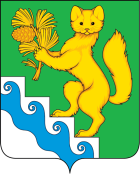 АДМИНИСТРАЦИЯ БОГУЧАНСКОГО  РАЙОНАПОСТАНОВЛЕНИЕ29.10. 2020                                   с. Богучаны                                №  1111  -пО внесении изменений в постановление администрации Богучанского района от 01.11.2013 №1389-п «Об утверждении муниципальной программы «Развитие инвестиционной  деятельности, малого и среднего предпринимательства на территории  Богучанского района»В соответствии со статьей 179 Бюджетного кодекса Российской Федерации, постановлением администрации Богучанского района от 17.07.13 № 849-п «Об утверждении Порядка принятия решений о разработке муниципальных программ Богучанского района, их формировании и реализации», статьями 7,8,47 Устава Богучанского района  ПОСТАНОВЛЯЮ:1. Внести в постановление администрации Богучанского района от 01.11.2013 № 1389-п «Об утверждении муниципальной программы «Развитие инвестиционной  деятельности, малого и среднего предпринимательства на территории  Богучанского района»  следующие изменения:Муниципальную программу «Развитие инвестиционной  деятельности, малого и среднего предпринимательства на территории  Богучанского района» изложить в новой редакции согласно приложению к настоящему постановлению.2. Контроль за исполнением настоящего постановления возложить на заместителя Главы администрации Богучанского района по экономике и планированию Н.В. Илиндееву.               3. Постановление вступает в силу со дня, следующего за днем его   опубликования в Официальном вестнике Богучанского района.И.о. Главы Богучанского района                                        В.Р.Саар	                                                                Приложение  к постановлению администрацииБогучанского районаот    29.10. 2020   №   1111-пПриложение к постановлению   администрации  Богучанского района  от   01.11.2013 № 1389 –пМуниципальная программа «Развитие инвестиционной  деятельности, малого и среднего предпринимательства на  территории  Богучанского района» 1.Паспорт муниципальной программы  «Развитие инвестиционной  деятельности, малого и среднего предпринимательства на  территории  Богучанского района» * Предварительный прогноз общего объема финансирования с учетом выделенных  средств из краевого, федерального и районного  бюджетов составит: 45071767,28   рублей, в том числе: За счет районного бюджета 6839927,28 рублей из них:2014 год    -     950000,0        рублей;2015 год    -     850000,0        рублей;2016 год    -     422145,91      рублей;2017 год    -     957000,0        рублей;2018 год    -     131500,0         рублей;2019 год    -    822896,87        рублей;2020 год    -    417384,5          рублей;2021  год   -    763000,0          рублей;2022 год    –    763000,0 рублей, 2023 год – 763000,0 рублей.За счет краевого бюджета  28788840,0 рублей, в  том числе:2014   год -   905000,0          рублей;2015 год   -   871000,0          рублей;2016 год   -   0,0                    рублей;2017 год   -   1500000,0        рублей; 2018 год    -   2441500,0       рублей; 2019 год    -    15388040,0    рублей; 2020 год    -    7683300,0      рублей; 2021  год    -   0,0       рублей;2022 год      –   0,0      рублей;2023 год – 0,0 рублей.За счет федерального бюджета 9443000,0 рублей, в том числе:2014 год - 3095000 рублей;2015 год -  3848000,0     рублей;2016 год -  2500000,0     рублей;2017 год  - 0,0     рублей;2018 год  - 0,0     рублей;2019  год - 0,0     рублей; 2020 год   - 0,0     рублей;2021  год - 0,0     рублей;2022 год – 0,0     рублей;2023 год -0,0 рублей.2. Характеристика текущего состояния  социально-экономического развития инвестиционной сферы, а также малого и среднего предпринимательства, с указанием показателей   социально- экономического развития Богучанского района.Малые формы хозяйствования играют важную роль в социально- экономическом развития района. Развитие малого и среднего предпринимательства способствуют повышению качества жизни населения.         На территории Богучанского района  действует Координационный совет по развитию малого и среднего предпринимательства в Богучанском районе (далее – Совет).Совет координирует действия бизнеса и  органов местного самоуправления в вопросах улучшения  инвестиционного климата.        Совет обеспечивает вовлечение инвесторов в разработку и реализацию политики по привлечению инвестиций, экспертизу инвестиционных проектов.К основным задачам деятельности  Совета относятся: - разработка рекомендаций по муниципальной поддержке инвестиционных проектов и процессов, стимулированию инвестиционной активности на территории района;- разработка рекомендаций по организации взаимодействия органов местного самоуправления и участников инвестиционного процесса, в том числе рекомендации по сокращению административных барьеров, препятствующих осуществлению взаимодействия;- разработка предложений по приоритетным направлениям развития муниципального образования  В  Богучанском районе ведется работа по привлечению инвестиций на территорию  района, оказывается содействие в реализации инвестиционных проектов.По данным статистики за  2017 год объем инвестиций в основной капитал малых  и средних предприятий составил   42750    тыс. рублей.Следует отметить, что основной объем инвестиций связан с инвестиционной деятельностью крупных организаций по реализации ряда масштабных проектов в области энергетики, металлургии, добычи полезных ископаемых, лесном комплексе. Объем инвестиций в основной капитал без субъектов малого и среднего предпринимательства  за 2017 год составил  17993009 тыс. рублей.Результатом реализации данных инвестиционных проектов явилось создание и сохранение  рабочих мест, введение в эксплуатацию основных фондов, поступление дополнительно налога на доходы с физических лиц.Развитие малого и среднего предпринимательства в Богучанском районе является стратегическим фактором, определяющим устойчивое развитие экономики района. Поддержка предпринимательства рассматривается в качестве одного из приоритетных направлений социально-экономического развития Богучанского района.В соответствии с проектом Стратегией социально-экономического развития Богучанского района до 2030 год, одной из  основных экономических задач  является поддержка деловой активности субъектов малого и среднего предпринимательства и обеспечение решения следующих задач:сохранение возможности и расширение доступа субъектов малого и среднего предпринимательства к источникам финансирования деятельности;поддержка существующих темпов создания новых субъектов предпринимательства.Малый и средний бизнес присутствует во многих отраслях экономики Богучанского района, в деятельность малых и средних предприятий вовлечены все социальные группы населения. Развитие предпринимательства оказывает непосредственное влияние на общее состояние экономики района, способствует насыщению рынка товарами и услугами, развитию экономически оправданной конкуренции, созданию новых рабочих мест и новых производств, а также формированию налоговой базы.На территории Богучанского района  по состоянию на 01.01.2018 года  зарегистрировано  с учетом индивидуальных предпринимателей 1194 субъектов малого и среднего предпринимательства. Из них количество малых и средних предприятий  составило 239, из которых 73 предприятия   (31 %) относятся к лесной отрасли и обрабатывающей отрасли. Доля субъектов малого и среднего предпринимательства, осуществляющих деятельность в сфере розничной и оптовой торговли, составила (36 %), транспорт, связь операции с недвижимым имуществом   (33%).В 2017 году численность занятых на предприятиях малого и среднего предпринимательства, включая микропредприятия, составила 4812 человек, их удельный вес в общей численности занятых в экономике  составил 37,7 %. Суммарная доля занятых на предприятиях малого и среднего предпринимательства, действующих в производственном секторе (обрабатывающее производство, строительство, сельское и лесное хозяйство), в общем числе занятых на предприятиях малого и среднего бизнеса, составила  18 %.По основным показателям развития малого и среднего предпринимательства Богучанский район показывает следующие показатели развития:- значение показателя «число малых предприятий (включая микропредприятия) в расчете на 1 тыс. жителей» в Богучанском  районе составляет 26 единиц; -     значение показателя «доля занятых на предприятиях малого бизнеса в среднесписочной численности занятых работников» – 34,7%; - значение показателя «оборот малых предприятий (включая микропредприятия) в расчете на одного жителя района» – 57,8  тыс. рублей;Учет индивидуальных предпринимателей органами государственной статистики осуществляется только с 2008 года (с даты вступления в силу Федерального закона). Количество индивидуальных предпринимателей 
на начало 2018 года  составило 955 человек.По данным Федеральной налоговой службы в Едином реестре субъектов малого и среднего предпринимательства  на территории Богучанского района предприятий за 2016 год в сравнении с аналогичным периодом 2017 года:количество субъектов малого и среднего предпринимательства увеличилось  на 119,4 % и составило 1194 единиц;численность работников списочного состава (без внешних совместителей) на субъектах малого и среднего предпринимательства составило 4812  человек;среднемесячная заработная плата работников на малых предприятиях (без учета микропредприятий) возросла на 1,5 % и составила 17776 рублей. оборот малых и средних предприятий обрабатывающего производства   составил 2632455 тыс. рублей. Существует ряд проблем, сдерживающих развитие предпринимательства и  уровня инвестиционной активности  в районе:-ограниченный доступ малого и среднего  бизнеса к ресурсам кредитных организаций на территории  Богучанского района, отчасти в силу отсутствия гарантийного механизма страхования рисков;-отсутствие залогового обеспечения для получения кредита;-для сельхозпроизводителей высокая стоимость и длительность оформления земельных участков  как в собственность, так и в аренду;-низкая доля производств  глубокой переработки продукции лесной отрасли и сельского хозяйства; -дефицит квалифицированных кадров, недостаточный уровень профессиональной подготовки кадрового персонала; -слабо развитая система информационного обеспечения, отсутствие нормально функционирующих средств связи, Интернета в населенных пунктах района;-низкая доступность финансовых ресурсов;-недостаточная развитость инфраструктуры поддержки и развития малого  и среднего предпринимательства, особенно производственной.Мероприятия подпрограммы «Развитие субъектов малого и среднего  предпринимательства   в  Богучанском районе»   разработаны с учетом необходимости решения вышеперечисленных проблем, сдерживающих развитие  малого и среднего предпринимательства, развитие  инвестиционной деятельности.                                      Риски реализации программы представляет собой невыполнение в полном объеме исполнителями принятых по программе финансовых  обязательств, а также с неэффективным управлением подпрограммой, которое может привести к невыполнению цели и задач подпрограммы, обусловленному:срывом мероприятий  программы и недостижением целевых показателей;неэффективным использованием ресурсов. 3. Приоритеты и цели социально - экономического развития инвестиционной сферы, а также малого и среднего предпринимательства, описание основных целей и задач программы, тенденции социально-экономического  развития инвестиционной сферы, а также малого им среднего предпринимательства. Главная стратегическая цель социально-экономического развития Богучанского района на долгосрочную перспективу это: повышение комфортного проживания на территории Богучанского района за счет инвестиционного и эффективного управления муниципальным образованием.В качестве приоритетных целей социально-экономического развития района можно обозначить:Создание благоприятных условий для устойчивого функционирования и  развития малого и среднего предпринимательства, улучшения инвестиционного климата  на территории Богучанского района. Стимулирование граждан к осуществлению предпринимательской  деятельности  является важнейшей предпосылкой формирования устойчивого среднего класса- основы стабильного современного общества. Улучшение инвестиционного климата Богучанского района, обуславливающего приток инвестиций в экономику района.Основные цели взаимосвязаны между собой и находят отражения в принимаемой районом муниципальной программе.Задачами настоящей муниципальной программы являются:1.Создание благоприятных условий  для развития малого и среднего предпринимательства в Богучанском районе. Привлечение инвестиций на территорию Богучанского района.2.Создание условий для эффективного управления финансовыми ресурсами в рамках выполнения установленных функций и полномочий.Прогноз развития   субъектов малого и среднего предпринимательства  к  2030  году:4. Механизм реализации отдельных  мероприятий программы.     Отдельные мероприятия программы  отсутствуют.5.Прогноз конечных результатов программы, характеризующих целевое состояние (изменение состояния) уровня и качества жизни населения, социальной сферы, экономики, степени реализации других общественно значимых интересов и потребностей в инвестиционной, сферы а также малого и среднего предпринимательства на территории Богучанского района.Главным результатом реализации стратегии социально-экономического развития Богучанского района, является улучшение качества жизни населения района, которое предполагает развитие инфраструктуры, социальной сферы, диверсификации экономики и обеспечение ее стабильного роста.Основные ожидаемые результаты реализации программы :Создание благоприятных условий для развития малого и среднего предпринимательства в комплексе с сопутствующими мерами на муниципальном уровне позволит достичь следующих результатов:сократить численность безработных граждан;увеличить количество обрабатывающих производств;снизить инвестиционные и предпринимательские риски;обновить основные фонды и увеличить имущественный комплекс субъектов малого и среднего предпринимательства, занимающихся обрабатывающим производством;повысить рыночную устойчивость ряда основных отраслей экономики в условиях жесткой конкуренции с товаропроизводителями из других регионов, в первую очередь обрабатывающих производств;повысить производительность труда;поднять размер налоговых доходов муниципальных образований края;повысить инвестиционную активность на территории Красноярского края;увеличение объема инвестиций в основной капитал;создание новых рабочих мест;увеличение налогового потенциала Красноярского края.  Повышение качества оказания муниципальных услуг и исполнения муниципальных функций, путем обеспечения эффективного управления муниципальными финансами, повлечет достижение следующих показателей:поддержание высокого уровня исполнения расходов Администрацией Богучанского района; соблюдение сроков предоставления годовой бюджетной отчетности;осуществление мониторинга эффективности реализации программы, включающего анализ и предложения по совершенствованию инструментов поддержки;широкое освещение в СМИ информации о мерах и инструментах муниципальной  поддержки.При успешном решении широкого круга задач социально-экономического развития, включая обеспечение стабильного экономического роста, развитие человеческого капитала на основе повышение доступности и качества государственных и муниципальных услуг, позволит обеспечить устойчивый рост благосостояния населения. Динамично развиваясь, улучшая качество жизни и максимально удовлетворяя потребности населения, мы повышаем эффективность муниципального образования, совершенствуемся и стремимся войти в число лидеров Красноярского края.6. Перечень подпрограмм с указанием сроков их реализации и  ожидаемых результатов.   6.1.Подпрограмма: «Развитие субъектов малого и среднего  предпринимательства  в  Богучанском районе»   - Приложение № 5 к программе.Срок реализации с 2020- по 2023 годы. Ожидаемые результаты:   1.Обеспечение не менее 5 субъектов малого и среднего предпринимательства помещениями, пригодными для осуществления предпринимательской деятельности.2.Оказание  консультационной и информационной поддержки  не менее 30 субъектам малого и среднего предпринимательства ежегодно.3. Оказание  консультаций  не менее 2 субъектам малого и среднего предпринимательства при оформлении  заявлений  по подпрограмме  Развитие субъектов малого и среднего  предпринимательства  в  Богучанском районе»  на 2020-2023 годы.4.  Оказание  информационно - консультационной поддержки на бесплатной и льготной основе более 10 субъектам при проведении семинаров по вопросам ведения предпринимательской деятельности.5. Обеспечение доступности информационно - консультационных ресурсов.  Количество посещений  сайта Богучанского района   более 50  субъектов малого  и среднего предпринимательства ежегодно.6. Размещение  не менее 4-х публикаций в средствах массовой информации. 7. Приобретение  грамот,  багетных рамок,  блокнотов и ручек  для награждения субъектов малого и среднего предпринимательства к профессиональному празднику – Дню предпринимателя   не менее  15 единиц ежегодно.  8. Оказание муниципальной  поддержки  субъектам малого и среднего предпринимательства  не менее 3 единиц ежегодно по мероприятиям подпрограммы.9. Количество созданных рабочих мест (включая вновь зарегистрированных индивидуальных предпринимателей) в секторе малого и среднего предпринимательства не менее 6 единиц  ежегодно при реализации   мероприятий подпрограммы.10.Количество сохраненных рабочих мест в секторе малого и среднего предпринимательства  не менее 60 единиц ежегодно при реализации  мероприятий подпрограммы.11.Объем привлеченных  инвестиций в секторе малого и среднего предпринимательства  при  реализации  подпрограммы  53292 тыс. рублей ежегодно.6.2. Подпрограмма: «Обеспечение реализации муниципальной подпрограммы и прочие мероприятия» на   2020-2023 годы   - Приложение № 6 к программе.                           Срок реализации с 2020- по 2023 годы. Ожидаемые результаты:Создание условий для эффективного, управления финансовыми ресурсами в рамках выполнения установленных функций и полномочий,   путем достижения следующих показателей:1.Уровень исполнения расходов Главного распорядителя за счет средств районного бюджета   - 5 баллов;2.Соблюдение сроков предоставления Главным распорядителем годовой бюджетной отчетности- 5 баллов;3.Формирование ежегодного отчета об эффективности реализации программы, включающего анализ и предложения по совершенствованию инструментов поддержки;4.Доля субъектов малого и среднего предпринимательства, обратившихся за муниципальной поддержкой в результате полученных сведений из СМИ, в общем объеме обратившихся- 50 процентов.  7. Основные меры правового регулирования в Инвестиционной сфере, а также малого и среднего предпринимательства Богучанского района, направленные на достижение цели и (или) конечных результатов программы, с обоснованием основных положений и сроков принятия необходимых нормативных правовых актовОсновные меры правового регулирования в инвестиционной сфере, а также малого и среднего предпринимательства Богучанского района, направленные на достижение цели и (или) конечных результатов программы приведены в приложении № 1 к программе.            8. Информация о распределении планируемых расходов по отдельным мероприятиям программы, подпрограммам с указанием главных распорядителей средств районного  бюджета, а также по годам реализации программыФинансирование  программных мероприятий осуществляется в  форме субсидии  субъектам малого и среднего предпринимательства.  Информация о распределении планируемых расходов по отдельным мероприятиям программы, подпрограммам с указанием главных распорядителей средств районного  бюджета, а также по годам реализации программы приведена в приложении   № 2 к программе.9. Информация о ресурсном обеспечении и прогнозной  оценкерасходов на реализацию целей программы с учетом источников     финансирования, в том числе из федерального, краевого  бюджета, внебюджетных  источников, районного бюджета и юридических лиц, а также перечень реализуемых ими мероприятий, в случае участия в разработке и реализации программыОбъем финансирования мероприятий настоящей программы составляет  45071767,28   рублей. Объем средств краевого и федерального бюджета, направляемых  на софинансирование программных мероприятий, корректируется и устанавливается после  подписания соответствующих соглашений  между  Министерством экономического развития и инвестиционной политики Красноярского края. Предварительный прогноз общего объема финансирования с учетом выделенных  средств из краевого, федерального, районного бюджета составит: 45071767,28   рублей, в том числе: За счет районного бюджета 6839927,28  рублей, в том числе по годам:2014 год    -     950000,0        рублей;2015 год    -     850000,0        рублей;2016 год    -     422145,91      рублей;2017 год    -     957000,0        рублей;2018 год    -     131500,0         рублей;2019 год    -    822896,87        рублей;2020 год    -    417384,5          рублей;2021  год   -    763000,0          рублей;2022 год    –    763000,0 рублей, 2023 год – 763000,0 рублей.За счет краевого бюджета  28788840,0 рублей, в  том числе по годам:2014   год -   905000,0          рублей;2015 год   -   871000,0          рублей;2016 год   -   0,0                    рублей;2017 год   -   1500000,0        рублей; 2018 год    -   2441500,0       рублей; 2019 год    -    15388040,0    рублей; 2020 год    -    7683300,0      рублей; 2021  год    -   0,0       рублей;2022 год      –   0,0      рублей;2023 год – 0,0 рублей.За счет федерального бюджета 9443000,0 рублей, в том числе по годам:2014 год - 3095000 рублей;2015 год -  3848000,0     рублей;2016 год -  2500000,0     рублей;2017 год  - 0,0     рублей;2018 год  - 0,0     рублей;2019  год - 0,0     рублей; 2020 год   - 0,0     рублей;2021  год - 0,0     рублей;2022 год – 0,0     рублей;2023 год -0,0 рублей.Межбюджетные трансферты предоставляются по итогам участия муниципального образования Богучанский район в конкурсе по отбору муниципальных программ для предоставления субсидий бюджетам муниципальных образований Красноярского края в целях финансирования мероприятий Программы согласно Государственной программе Красноярского края «Развитие инвестиционной  деятельности, развитие субъектов малого и среднего предпринимательства на территории края» на 2014-2023 годы.На финансирование отдельных мероприятий программы могут быть  привлечены средства федерального, краевого бюджета, в том числе остатки межбюджетных трансфертов, осуществляемых в соответствии с соглашениями между Министерством экономического развития и инвестиционной политики Красноярского края. Финансовая поддержка предоставляется в пределах средств, предусмотренных  на эти цели в районном бюджете  на очередной  финансовый год и плановый период. Информация о ресурсном обеспечении и прогнозной  оценке расходов на реализацию целей программы с учетом источников  финансирования  изложена  в приложение   № 3  к программе.10. Прогноз сводных показателей муниципальных заданий, в случае оказания муниципальными учреждениями  муниципальных услуг  юридическим и (или) физическим лицам, выполнения работ прогноз сводных показателей муниципальных заданий представляется по муниципальным учреждениям, в отношении которых ответственный исполнитель (соисполнитель) программы осуществляет функции и полномочия учредителей.Оказание  муниципальных  услуг,  включенных  в муниципальные задания  по данной  программе,   не предусмотрено  (приложение № 4  к программе).11. Прогноз сводных показателей муниципальных заданий, в случае оказания муниципальными учреждениями  муниципальных услуг  юридическим и (или) физическим лицам, выполнения работ прогноз сводных показателей муниципальных заданий представляется по муниципальным учреждениям, в отношении которых ответственный исполнитель (соисполнитель) программы осуществляет функции и полномочия учредителей.Оказание  муниципальных  услуг,  включенных  в муниципальные задания  по данной  программе,   не предусмотрено  (приложение № 4  к программе).Приложение № 5к муниципальной  программе «Развитие инвестиционной  деятельности, малого и среднего предпринимательства на территории Богучанского района»                                Подпрограмма  «Развитие субъектов малого и среднего предпринимательства в Богучанском районе»,  реализуемая в рамках  муниципальной программы  «Развитие инвестиционной  деятельности, малого и среднего предпринимательства на  территории  Богучанского района» Паспорт подпрограммы*Предварительный прогноз общего объема финансирования с учетом выделенных средств из краевого, федерального и районного бюджетов составит: 10377684,5 рулей, в том числе: за счет районного бюджета составляет  2694384,5  рублей из них:2020  год  -  414384,5   рублей;2021  год  -  760000,0   рублей;2022   год  -   760000,0   рублей;2023 год –      760000,0 рублей.	* за счет краевого бюджета   7683300,0  рублей, в  том числе:2020 год    -    7683300,0 рублей;2021 год   -               0,0   рублей;2022 год    -                 0,0    	рублей;2023 год –                  0,0 рублей.* за счет федерального бюджета   0,0 рублей, в том числе:2020  год  -              0,0      рублей;2021 год   -              0,0      рублей;2022 год   -              0,0      рублей;2023 год -                0,0      рублей .2. Основные разделы подпрограммы 2.1 Постановка общерайонной проблемы и обоснование необходимости разработки подпрограммы.Нормативно-правовое регулирование поддержки и развития малого и среднего предпринимательства осуществляется общими нормами,  установленными Федеральным законом от 24.07.2007 года № 209-ФЗ «О развитии малого и среднего предпринимательства в Российской Федерации», Законом края от 04.12.2008 № 7-2528 «О развитии субъектов малого и среднего предпринимательства в Красноярском крае»,  Государственной  программой «Развитие инвестиционной,  малого и среднего предпринимательства  на территории края», утвержденной постановлением Правительства Красноярского края от 30.09.2013 № 505-п.Деятельность субъектов малого и среднего предпринимательства также регулируется иными нормативными правовыми актами муниципальных органов  по вопросам хозяйственной, градостроительной, имущественной, экономической деятельности. На территории Богучанского района  по состоянию на 01.01.2018 года  зарегистрировано  с учетом индивидуальных предпринимателей 1194 субъектов малого и среднего предпринимательства. Из них количество малых и средних предприятий  составило 239,  из которых, 73 предприятия   (31 %) относятся к лесной отрасли и обрабатывающей отрасли. Доля субъектов малого и среднего предпринимательства, осуществляющих деятельность в сфере розничной и оптовой торговли, составила (36 %), транспорт, строительство,  связь операции с недвижимым имуществом   (33%).В 2017 году численность занятых на предприятиях малого и среднего предпринимательства, включая микропредприятия, составила 4812 человек, их удельный вес в общей численности занятых в экономике  составил 37,7 %. Суммарная доля занятых на предприятиях малого и среднего предпринимательства, действующих в производственном секторе (обрабатывающее производство, строительство, сельское и лесное хозяйство), в общем числе занятых на предприятиях малого и среднего бизнеса, составила  18 %.По основным показателям развития малого и среднего предпринимательства Богучанский район показывает следующие показатели развития:- значение показателя «число малых предприятий (включая микропредприятия) в расчете на 1 тыс. жителей» в Богучанском  районе составляет 26 единиц; -     значение показателя «доля занятых на предприятиях малого бизнеса в среднесписочной численности занятых работников» – 34,7%; - значение показателя «оборот малых предприятий (включая микропредприятия) в расчете на одного жителя района» – 57,8 тыс. рублей;Учет индивидуальных предпринимателей органами государственной статистики осуществляется только с 2008 года (с даты вступления в силу Федерального закона). Количество индивидуальных предпринимателей 
на начало 2018 года  составило 955 человек.По данным Федеральной налоговой службы  в Едином реестре субъектов малого и среднего предпринимательства    на территории Богучанского  района малых и средних предприятий за 2016 год в сравнении с аналогичным периодом 2017 года:количество субъектов малого и среднего предпринимательства увеличилось  на 119,4 % и составило 1194 единиц;численность работников списочного состава (без внешних совместителей) на субъектах малого и среднего предпринимательства составило 4812  человек;среднемесячная заработная плата работников на малых предприятиях (без учета микропредприятий) возросла на 1,5 % и составила 17776 рублей. оборот малых и средних предприятий обрабатывающего производства   составил 2632455 тыс. рублей. Существует ряд факторов, сдерживающих развитие предпринимательства и  уровня инвестиционной активности  в районе:-ограниченный доступ малого и среднего  бизнеса к ресурсам кредитных организаций на территории  Богучанского района, отчасти в силу отсутствия гарантийного механизма страхования рисков;-отсутствие залогового обеспечения для получения кредита;-для сельхозпроизводителей высокая стоимость и длительность оформления земельных участков, как в собственность, так и в аренду;-низкая доля производств  глубокой переработки продукции лесной отрасли и сельского хозяйства; -дефицит квалифицированных кадров, недостаточный уровень профессиональной подготовки кадрового персонала; -низкая доступность финансовых ресурсов.Для решения обозначенных проблем применяется программно-целевой подход, в рамках которого предполагается реализация мероприятий подпрограммы, которая позволит проводить планомерную работу по формированию благоприятных условий для развития предпринимательства, осуществлять анализ влияния подпрограммных мероприятий на показатели субъектов малого и среднего предпринимательства, а также контролировать исполнение мероприятий подпрограммы для достижения поставленных целей и определенных значений целевых индикаторов.Основными направлениями реализации данной подпрограммы для решения обозначенных проблем должны стать:оказание учебно-методической поддержки субъектов малого и среднего предпринимательства, в том числе в сфере повышения производительности и качества труда;повышение уровня предпринимательской грамотности;стимулирование субъектов малого и среднего предпринимательства к модернизации производственных мощностей и созданию высокопроизводительных рабочих мест на территории района; вовлечение граждан, в т.ч. молодежи, в предпринимательскую деятельность;формирование перечня муниципального имущества для оказания имущественной поддержки субъектов малого и среднего предпринимательства;развитие инфраструктуры поддержки предпринимательства, в том числе: информационно-консультационных пунктов по вопросам поддержки и развития малого и среднего предпринимательства в районе, бизнес-инкубаторов.Подпрограмма   разработана, исходя из принципов  ее преемственности с долгосрочной целевой программой «Развитие и поддержка субъектов малого и среднего предпринимательства в Богучанском районе» на 2011-2013 годы, утвержденной постановлением Администрации Богучанского района  от 15.10.2010 № 1476-п (далее – ДЦП), в рамках которой субъектам малого и среднего предпринимательства предоставлялась финансовая, информационно-консультационная   и имущественная поддержка.  На финансирование мероприятий ДЦП в 2011-2013 годы  направлено    5112,6 тыс. рублей за счет краевого бюджета, в том числе в 2011 году                        -  379,8 тыс. рублей, в 2012 году- 297 тыс. рублей, в 2013 году     -  3530,8 тыс. рублей, в 2014 году  - 905,0   тыс. рублей.  В 2015 году планируется направить   871,0 тыс. рублей. Дополнительно на реализацию программы в 2011-2013 годах  привлечено   12276,3 тыс. рублей из федерального бюджета, в том числе  в 2012 году – 3000 тыс. рублей, в 2013 году- 6181,3 тыс. рублей,  в 2014 году- 3095,0.  В 2015 году планируется направить - 3199,1 тыс. рублей.На финансирование мероприятий ДЦП в 2011-2013 годы  за счет районного бюджета направлено  2302,86 тыс. рублей, в том числе в 2011 году    - 273,63 тыс. рублей, в 2012 году – 145,22 тыс. рублей,  в 2013 году планируется направить - 946 тыс. рублей, в 2014 году - 938,0  тыс. рублей. В 2015 году планируется направить  - 847,0 тыс. рублей, в 2016 году- 954,0 тыс. рублей, в 2017 году- 954,0  тыс. рублей, в 2018 году - 131500,0 рублей, в 2019 году -  39000,0 рублей, в 2020 году – 390000,0 тыс. рублей, в 2021 году-390000 тыс. рублей.          Дополнительно подпрограммой предусматривается реализация мер, в части предоставления  субъектам малого и среднего предпринимательства помещений  в аренду на льготных условиях. Утвержден порядок и условия передачи муниципального имущества в аренду субъектам малого и среднего предпринимательства, образующим инфраструктуру поддержки субъектов малого и среднего предпринимательства.Ожидаемые результаты подпрограммы указаны в пункте 2.5. подпрограммы.  Реализация мероприятий подпрограммы не повлечет  за собой негативных экологических последствий. 2.2. Основные цели, задачи, сроки выполнения  подпрограммы, показатели результативности.Целью подпрограммы  является создание благоприятных условий для развития малого и среднего предпринимательства в Богучанском районе,  улучшения инвестиционного климата  на территории Богучанского района. К задачам подпрограммы   относятся:-имущественная поддержка субъектов малого и среднего предпринимательства;-информационно-консультационная поддержка субъектов малого и среднего предпринимательства;-финансовая поддержка субъектов малого и среднего предпринимательства.Подпрограммой предполагается применение мер как  прямого воздействия на уровень предпринимательской активности, так и мер, направленных на формирование благоприятной для роста предпринимательской активности среды. Срок реализации подпрограммы: 2020 - 2023 годы. Показатели результативности  подпрограммы:1. Оборот малых и средних предприятий (с учетом микропредприятий), занимающихся  обрабатывающим производством с   1258017 тыс. рублей   в  2013   году до  1824526  тыс. рублей  в  2023 году.2.Количество субъектов малого и среднего предпринимательства, получивших муниципальную поддержку,   в 2014  году – 3 единицы,  в 2015 году - 12 единиц, в 2016 году - 7 единиц, в 2017 году -2 единицы,  в 2018 году -2  единицы, в 2019  году  - 3 единицы, в 2020 году -  3 единицы в 2021 году- 3 единицы, в 2022 году- 3 единицы, в 2023 году -3 единицы.3.Количество созданных рабочих мест (включая вновь зарегистрированных индивидуальных предпринимателей) в секторе малого и среднего предпринимательства при реализации подпрограммы,  в  2014 году            -  13 единиц,  в 2015 году-  13  единиц,  в 2016 году-   13 единиц, в 2017 году            -  6 единиц, в 2018 году  - 6 единиц, в 2019 году- 6 единиц, в 2020 году- 10 единиц, в 2021 году-10 единиц, в 2022 году- 10 единиц, в 2023 году -10 единиц.4.Количество сохраненных рабочих мест в секторе малого и среднего предпринимательства при реализации  подпрограммы,  в 2014 году - 83 единицы, в 2015 году- 83 единицы,  в 2016 году - 83 единицы, в 2017 году-   60 единиц, в 2018 году - 58 единиц,  в 2019  году- 60 единиц, в 2020  году- 60 единиц, в 2021 году-60 единиц, в 2022 году – 60 единиц, в 2023 году -60 единиц.5.Объем привлеченных  инвестиций в секторе малого и среднего предпринимательства при реализации подпрограммы, в 2014 году – 20845,88 тыс. рублей, в 2015 году –  21044,57  тыс. рублей,  в 2016 году – 32110 тыс. рублей, в 2017 году –  33590 тыс. рублей, в 2018 году –  33925  тыс. рублей,             в  2019  году –  53293 тыс. рублей,  в 2020 году –  60152,0  тыс. рублей, в 2021 году- 62437,0  тыс. рублей, в 2022 году- 64810,0 тыс. рублей,  в 2023 году- 66352,0 рулей.Администрация Богучанского района (Управление экономики и планирования), как муниципальный заказчик координатор подпрограммы осуществляет:разработку нормативно- правовых актов, необходимых для реализации подпрограммы; разработку предложений по уточнению перечня, затрат и механизма реализации подпрограммных мероприятий;определение критериев и показателей эффективности, организация мониторинга реализации подпрограммы;обеспечение целевого, эффективного расходования средств предусмотренных  на реализацию подпрограммы;подготовку ежегодного отчета о ходе реализации подпрограммы;Достижимость и измеримость поставленной цели обеспечиваются за счет установления значений показателей результативности на весь период  действия подпрограммы по годам ее реализации.Перечень показателей результативности подпрограммы представлен в приложении № 1  к настоящей подпрограмме. 2. 3. Механизм реализации подпрограммыМеханизм реализации определяет комплекс мер, осуществляемых исполнителем подпрограммы в целях повышения эффективности реализации мероприятий подпрограммы и достижения целевых индикаторов.   Администрация Богучанского  района (Управление экономики и планирования), как муниципальный заказчик- координатор подпрограммы осуществляет:- планирование реализации мероприятий подпрограммы,  в том числе контроль соответствия  отдельных мероприятий требованиям и содержанию подпрограммы, обеспечение согласованности их выполнения;- общую координацию мероприятий подпрограммы, выполняемых в увязке с мероприятиями других муниципальных программ;- мониторинг эффективности реализации мероприятий подпрограммы и расходования выделяемых бюджетных средств, подготовку отчетов о ходе реализации подпрограммы;- внесение предложений о корректировке мероприятий подпрограммы в соответствии с основными параметрами и приоритетами социально- экономического развития Богучанского района.    Исполнителем мероприятий подпрограммы  является  Администрация Богучанского района (Управление экономики и планирования).Главным распорядителем финансовых средств подпрограммы является администрация Богучанского района (далее - Администрация). Администрация финансирует программные мероприятия, предоставляет субсидии субъектам малого и среднего предпринимательства (юридическим и физическим   лицам). Источником финансирования подпрограммы являются средства районного бюджета, а также межбюджетные трансферты, перечисляемые в районный бюджет  из федерального и краевого бюджетов  (далее по тексту - межбюджетные трансферты).Межбюджетные трансферты  предоставляются по итогам участия муниципального образования Богучанский район в конкурсе по отбору муниципальных программ для предоставления субсидий бюджетам муниципальных образований Красноярского края в целях финансирования мероприятий подпрограммы «Развитие субъектов малого и среднего предпринимательства в Красноярском крае», реализуемая в рамках государственной программы «Развитие инвестиционной деятельности, малого и среднего предпринимательства на территории края».В случае возникновения переходящих остатков средств краевого бюджета, полученных в районный бюджет по результатам конкурсного отбора муниципальных программ для предоставления субсидий бюджетам муниципальных образований края в целях финансирования мероприятий по поддержке и развитию малого и среднего предпринимательства, объем средств, необходимых для обеспечения коэффициента софинансирования, исходя из условий, действовавших в предыдущем году, резервируется на соответствующие мероприятия подпрограммы.Получателями средств районного  бюджета в рамках подпрограммы могут быть субъекты малого и среднего предпринимательства,  осуществляющие деятельность на территории  Богучанского  района. Оказание поддержки осуществляется при отсутствии у субъектов малого и среднего предпринимательства  просроченной задолженности по налогам, страховым взносам и иным обязательным платежам в бюджетную систему Российской Федерации  и условии наличия средств, предусмотренных на эти цели решением Богучанского районного Совета депутатов о районном бюджете на текущий финансовый год. Для участия в мероприятиях по предоставлению финансовой   поддержки в форме субсидии субъект малого или среднего предпринимательства предоставляет в управление экономики и планирования администрации Богучанского района (далее по тексту управление экономики и планирования) следующие документы:- выписку из Единого государственного реестра юридических лиц или выписку из Единого государственного реестра индивидуальных предпринимателей, выданную не ранее 1 января текущего финансового года. Представляется субъектом малого и среднего предпринимательства один раз в течение финансового года и принимается к рассмотрению заявки (заявок) субъектов малого или среднего предпринимательства по всем мероприятиям финансовой  поддержки в форме субсидии (предоставляется по инициативе получателя);- справки Межрайонной  инспекции Федеральной налоговой службы России по Красноярскому краю  о состоянии расчетов по налогам, сборам, страховым взносам, пеням, штрафам, процентам организаций и индивидуальных предпринимателей, Регионального отделения Фонда социального страхования Российской Федерации о состоянии расчетов по страховым взносам, пеням и штрафам на обязательное социальное страхование 
от несчастных случаев на производстве и профессиональных заболеваний, подтверждающие отсутствие недоимки по уплате налогов, сборов, обязательных платежей, а также задолженности по уплате процентов за пользование бюджетными средствами, пеней, штрафов и иных финансовых санкций по состоянию не ранее 30 рабочих дней до даты подачи заявки (представляется по инициативе заявителя).Кроме указанных документов, субъекты малого или среднего предпринимательства представляют документы, указанные в соответствующем порядке реализации мероприятия по предоставлению финансовой  поддержки в форме субсидии.Заявки субъектов малого и среднего предпринимательства с приложением всех необходимых документов должны быть рассмотрены управлением экономики и планирования   в срок, не превышающий 30 календарных дней с момента их регистрации. Мероприятия подпрограммы сгруппированы по следующим направлениям   муниципальной поддержки:1. Имущественная поддержка субъектов малого и среднего предпринимательства.2. Информационно-консультационная поддержка субъектов малого и среднего предпринимательства.3. Финансовая поддержка субъектов малого и среднего предпринимательства.2.3.1 Имущественная поддержка субъектов малого и среднего  предпринимательства.Оказание имущественной поддержки субъектам малого и среднего предпринимательства и организациям, образующим инфраструктуру поддержки субъектов малого и среднего предпринимательства, осуществляется в виде передачи во владение и (или) в пользование имущества, находящегося в муниципальной  собственности Богучанского района, и включенного в перечень муниципального имущества, предназначенного для передачи во владение и (или) в пользование субъектам малого и среднего предпринимательства и организациям, образующим инфраструктуру поддержки субъектов малого и среднего предпринимательства (далее - перечень муниципального имущества).В перечень муниципального  имущества включаются земельные участки, здания, строения, сооружения, нежилые помещения, оборудование, машины, механизмы, установки, транспортные средства, инвентарь, инструменты и другие объекты муниципальной собственности  Богучанского района.Оказание имущественной поддержки субъектам малого и среднего предпринимательства и организациям, образующим инфраструктуру поддержки субъектов малого и среднего предпринимательства, осуществляется на возмездной основе, безвозмездной основе или на льготных условиях, в том числе путем:- проведения торгов с ограниченным кругом участников (только среди субъектов малого и  среднего предпринимательства) в отношении имущества, включенного в перечень муниципального имущества;- введения льготной ставки арендной платы или отсрочки в ее уплате для субъектов малого и среднего предпринимательства.Формирование перечня муниципального имущества и порядок передачи его субъектам малого и  среднего предпринимательства и организациям, образующим инфраструктуру поддержки субъектов малого и среднего предпринимательства, осуществляется управлением муниципальной собственностью  Богучанского района и утверждается постановлением администрации Богучанского района.2.3.2 Информационно-консультационная поддержка субъектов малого и среднего предпринимательстваДля решения этой задачи подпрограммой предусматривается:- оказание консультационной поддержки субъектов малого и  среднего предпринимательства по вопросам муниципальной  поддержки  субъектов малого и среднего предпринимательства;-оказание содействия субъектам малого и  среднего предпринимательства  в получении  муниципальной поддержки  по  подпрограмме «Развитие субъектов малого и среднего предпринимательства в Красноярском крае» на 2014-2023 годы, реализуемая в рамках государственной программы «Развитие инвестиционной деятельности, малого и среднего предпринимательства на территории края»  (предварительная экспертиза заявок и прилагаемых к ним документов, помощь в оформлении документов);-проведение  семинаров по вопросам налогообложения, бухгалтерского учета, трудового законодательства,  государственной и  муниципальной  поддержки  субъектов малого и среднего предпринимательства,  по вопросам самозанятости безработного населения (создание собственного дела в сфере малого и среднего бизнеса) и т. д.;-опубликование информации в средствах массовой информации о формах государственной  и муниципальной поддержки субъектов малого и среднего предпринимательства на территориях Красноярского края.2.3.3 Финансовая поддержка субъектов малого и среднего  предпринимательстваПоддержка субъектов малого и среднего предпринимательства направлена на развитие инвестиционной деятельности, развитие системы кредитования и снижения затрат субъектов малого и среднего предпринимательства, возникающих в связи с привлечением финансовых ресурсов, в том числе по мероприятиям:1. Субсидии субъектам малого и среднего предпринимательства на возмещение части затрат, связанных с реализацией мер по энергосбережению и повышению энергетической эффективности, предоставляются в размере 30 процентов затрат, понесенных субъектом малого и среднего предпринимательства (без учета НДС - для получателей субсидии, применяющих общую систему налогообложения), но не более размеров, указанных для каждого мероприятия, для реализации  которого предоставлена субсидия. Субсидии, предоставленные по соглашению из краевого и федерального бюджета, расходуются на следующих основаниях: - при условии получения средств из федерального бюджета максимальный размер субсидии составляет не более 0,5 млн.  рублей одному субъекту малого и среднего предпринимательства в течение одного финансового года;- при условии получения средств  из  краевого  бюджета размер субсидии составляет:  - субъектам предпринимательства с численностью работающих от 1 до 15 человек (включительно)  в размере не более 0,5 млн. рублей  на одного получателя поддержки  в течение одного финансового года; - субъектам предпринимательства с численностью работающих от 16 и  более  человек  в размере 1,5 млн. рублей на одного получателя поддержки  в течение одного финансового года;- субъектам предпринимательства с численностью работающих 16 и более человек, при условии привлечения ими инвестиций в основной капитал (основные средства) более 10,0 млн. рублей, в размере не более 3,0 млн. рублей на одного получателя поддержки в течение одного финансового года.Субсидии предоставляются на реализацию следующих мероприятий: 1) субсидирование затрат, связанных с повышением квалификации их сотрудников по программам обучения специалистов по энергосбережению, включая обучение системе энергоменеджмента по стандарту ISO 50 001, в размере;2)субсидирование затрат, связанных с проведением на их предприятиях энергетических обследований;3)субсидирование затрат на разработку и внедрение системы энергетического менеджмента, включая сертификацию по стандарту ISO 50 001;4)субсидирование затрат, связанных с реализацией энергосберегающих мероприятий, включая затраты на приобретение и внедрение энергоэффективных технологий, оборудования и материалов.Субсидирование затрат, указанных  в подпункте «3», предоставляются после подтверждения субъектом малого и среднего предпринимательства:-  фактического выполнения мероприятий, определенных подпунктами «1» - «2»;- включения затрат, указанных в подпункте «3» в Перечне типовых мероприятий по энергосбережению и повышению энергетической эффективности (по форме согласно приложению N 35 Требований к энергетическому паспорту, составленному по результатам обязательного энергетического обследования, и энергетическому паспорту, составленному на основании проектной документации, утвержденных приказом Минэнерго России от 30.06.    N 400 «Об утверждении требований к энергетическому паспорту, составленному по результатам обязательного энергетического обследования, и энергетическому паспорту, составленному на основании проектной документации, и правил направления копии энергетического паспорта, составленного по результатам обязательного энергетического обследования»). Максимальный размер  субсидии составляет 30% документально подтверждающих затрат, но не более размеров, указанных для каждого мероприятия, для реализации которого предоставлена субсидия. Порядок и условия предоставления субсидии  утверждается постановлением  администрации Богучанского района.Реализация   указанного мероприятия  осуществлялась  до 31.12.2018 года.2. Субсидии субъектам малого и среднего предпринимательства на возмещение части затрат по разработке бизнес-планов проектов, планирующих реализацию инвестиционных проектов. Субсидия предоставляется в размере 75 процентов от затрат после их документального подтверждения (без учета НДС – для получателей субсидий, применяющих общую систему налогообложения) из районного бюджета, но не более 30 тыс. рублей по одному бизнес-плану, услуги на разработку которого оплачены в текущем финансовом году.Порядок и условия предоставления субсидии утверждается постановлением  администрации Богучанского района.3. Субсидии   на возмещение части затрат  субъектов малого и  среднего предпринимательства, связанных с приобретением оборудования в целях создания и (или) развития, либо модернизации производства товаров (работ, услуг).                   Размер субсидии равен 30 процентам стоимости перерабатывающего оборудования (включая транспортные расходы на его доставку и монтаж, но без учета НДС - для получателей субсидий, применяющих общую систему налогообложения), при условии получения средств из краевого бюджета  на финансирование мероприятий по поддержке и развитию субъектов малого и среднего предпринимательства. Субсидии, предоставленные по соглашению из краевого и федерального бюджета, расходуются на следующих основаниях: - при условии получения средств из федерального бюджета максимальный размер субсидии составляет не более  0,5 млн.  рублей одному субъекту малого и среднего предпринимательства в течение одного финансового года;- при условии получения средств  из  краевого  бюджета размер субсидии составляет: - субъектам предпринимательства с численностью работающих от 1 до 15 человек (включительно)  в размере не более  1,0 млн. рублей  на одного получателя поддержки  в течение одного финансового года; - субъектам предпринимательства с численностью работающих  16 и  более  человек  в размере  не более 3,0 млн. рублей на одного получателя поддержки  в течение одного финансового года;- субъектам предпринимательства с численностью работающих 16 и более человек, при условии приобретения оборудования общей  стоимостью более 10,0 млн. рублей, в размере не более  5,0 млн. рублей на одного получателя поддержки в течение одного финансового года.Порядок и условия предоставления субсидии утверждается постановлением администрации Богучанского района.Реализация   указанного мероприятия  осуществлялась  до 31.12.2018 года.4. Субсидии субъектам малого и (или) среднего предпринимательства  на возмещение затрат на уплату первого взноса (аванса) при заключении договоров лизинга оборудования  с российскими лизинговыми организациями в целях создания и (или) развития либо модернизации производства товаров (работ, услуг).  Для получателей субсидии, применяющих общую систему налогообложения без учета НДС. Субсидии  вновь зарегистрированным субъектам малого и (или) среднего предпринимательства и действующим на момент принятия решения о предоставлении субсидии менее 1 года предоставляются при условии  использования   собственных средств в размере  не менее 15 % от  суммы субсидии. Субсидии, предоставленные по соглашению из краевого и федерального бюджета, расходуются на следующих основаниях: - при условии  получения средств из федерального бюджета максимальный размер субсидии составляет не более  0,5 млн. рублей одному субъекту малого и среднего предпринимательства в течение одного финансового года;- при условии получения средств из  краевого  бюджета размер субсидии составляет: - субъектам предпринимательства с численностью работающих от 1 до 15 человек (включительно)  в размере не более  1,0 млн. рублей  на одного получателя поддержки  в течение одного финансового года; - субъектам предпринимательства с численностью работающих  16 и  более  человек  в размере  не более 3,0 млн. рублей на одного получателя поддержки  в течение одного финансового года;- субъектам предпринимательства с численностью работающих 16 и более человек, при условии приобретения оборудования общей стоимостью более 10,0  млн. рублей, в размере  не более 5,0 млн. рублей на одного получателя поддержки в течение одного финансового года. Порядок и условия предоставления субсидии утверждается постановлением администрации Богучанского района.Реализация   указанного мероприятия  осуществлялась  до 31.12.2018 года.5. Субсидирование части затрат субъектов малого и среднего предпринимательства,  связанных  с уплатой  процентов по кредитам, привлеченным в российских  кредитных организациях на строительство (реконструкцию), для собственных нужд производственных зданий, строений и сооружений, либо приобретение  оборудования, включая затраты на монтаж оборудования, в целях создания и (или) развития, либо модернизации производства товаров (работ, услуг). Субсидия  предоставляется субъектам малого и среднего предпринимательства на конкурсной основе из расчета не  более  трех четвертых ключевой ставки Банка России и  не более 70%  от фактически произведенных субъектом малого и среднего предпринимательства затрат на уплату процентов  по  кредитам. Субсидии, предоставленные по соглашению из краевого и федерального бюджета, расходуются на следующих основаниях: - при условии получения средств из федерального бюджета максимальный размер субсидии   составляет не более    0,5 млн. рублей одному субъекту малого и среднего предпринимательства в течение одного финансового года;- при условии получения средств из  краевого  бюджета размер субсидии составляет: - субъектам предпринимательства с численностью работающих от 1 до 15 человек (включительно)  в размере   не более 0,5 млн. рублей  на одного получателя поддержки  в течение одного финансового года; - субъектам предпринимательства с численностью работающих от 16 и  более  человек  в размере  не более 1,5 млн. рублей на одного получателя поддержки  в течение одного финансового года;- субъектам предпринимательства с численностью работающих 16 и более человек, при условии привлечения ими инвестиций в основной капитал (основные средства) более 10,0 млн. рублей, в размере не более 3,0 млн. рублей на одного получателя поддержки в течение одного финансового  года.Порядок и условия предоставления субсидии утверждается постановлением администрации Богучанского района.Реализация   указанного мероприятия  осуществлялась  до 31.12.2018 года.6. Субсидии вновь созданным субъектам малого предпринимательства на возмещение части расходов, связанных с приобретением и созданием основных средств и началом предпринимательской деятельности (далее – субсидии), предоставляются субъектам малого предпринимательства, действующим менее  1 (одного)  года, включая крестьянские (фермерские) хозяйства и потребительские кооперативы.Субсидии предоставляются в размере 85 процентов 
от указанных выше затрат без учета налога на добавленную стоимость - 
для получателей субсидии, применяющих общую систему налогообложения. Субсидии, предоставленные по соглашению из краевого и федерального бюджета, расходуются на следующих основаниях: - при условии получения средств из федерального бюджета и краевого бюджета максимальный размер  субсидии   составляет не более   0,5  млн.  рублей  одному субъекту  малого и среднего предпринимательства  в течение  одного финансового  года.  Собственные средства  субъекта малого и среднего предпринимательства должны составлять  не  менее 15 %. В случае, когда учредителями вновь созданного юридического лица являются несколько физических лиц, включенных в приоритетную  целевую группу, указанному юридическому лицу  сумма  субсидии не должна превышать произведения числа указанных учредителей на 500 тыс. рублей, но не более  1,0 млн. рублей на одного получателя поддержки.К приоритетной целевой группе относятся следующие категории физических лиц - учредителей юридических лиц, являющихся субъектами малого предпринимательства:- зарегистрированные безработные;- молодые семьи, имеющие детей, в том числе неполные молодые семьи, состоящие из 1 (одного) молодого родителя и 1 (одного) и более детей, при условии, что возраст каждого из супругов, либо 1 (одного) родителя в неполной семье не превышает 35 лет, неполные семьи, многодетные семьи, семьи, воспитывающие детей инвалидов, образованные ими юридические лица, в уставном капитале которых доля, принадлежащая физическим лицам, составляет более 50%;-работники, находящиеся под угрозой массового увольнения (установление неполного рабочего времени, временная приостановка работ, предоставление отпуска без сохранения заработной платы, мероприятия по высвобождению работников),  образованные ими юридические лица, в уставном капитале которых доля, принадлежащая физическим лицам, составляет более 50%;-жители монопрофильных муниципальных образований (моногородов), работники   градообразующих предприятий  и образованные ими юридические лица, в уставном капитале которых доля, принадлежащая физическим лицам, составляет более 50%;-военнослужащие, уволенные в запас в связи с сокращением Вооруженных Сил Российской Федерации  и образованные ими юридические лица, в уставном капитале которых доля, принадлежащая физическим лицам, составляет более 50%;- физические лица в возрасте до 30 лет (включительно), юридические лица, в уставном капитале которых доля, принадлежащая физическим лицам в возрасте до 30 лет (включительно), составляет более 50%; -юридические лица, в уставном капитале которых доля, принадлежащая физическим лицам в возрасте до 30 лет (включительно), составляет более 50%;-субъекты малого предпринимательства, относящиеся к социальному предпринимательству.- субъекты малого и среднего предпринимательства, осуществляющие  деятельность в области народно- художественных промыслов, ремесленной деятельности, сельского  и экологического  туризма;При этом субсидии  предоставляются после  прохождения  субъектом малого и среднего предпринимательства  краткосрочного обучения, при наличии  бизнес-проекта  (бизнес-плана)  и положительного заключения  координационного  совета, с оценкой социально-экономической реализуемости  представленного бизнес - проекта (бизнес-плана).Прохождение краткосрочного обучения не требуется для начинающих субъектов малого и среднего предпринимательства, имеющих диплом о высшем юридическом и (или) экономическом образовании (профильной переподготовки).  Порядок и условия предоставления субсидии утверждается постановлением администрации Богучанского района.Реализация   указанного мероприятия  осуществлялась  до 31.12.2018 года.7. Субсидирование части затрат субъектов малого и среднего предпринимательства, связанных  с созданием и (или) развитием центров времяпрепровождения детей - групп дневного  времяпрепровождения  детей дошкольного возраста (далее - Центр времяпрепровождения детей). Субсидии на создание Центра времяпрепровождения детей - субсидии субъектам малого и среднего предпринимательства, связанных  с созданием и (или) развитием  центров времяпрепровождения предоставляются на условиях долевого финансирования целевых расходов, связанных с реализацией проекта по созданию центров времяпрепровождения детей, в соответствии с нижеприведенными условиями:Субсидии, предоставленные по соглашению из краевого и федерального бюджета, расходуются на следующих основаниях:- при условии получения средств из  краевого  бюджета размер субсидии субъектам предпринимательства составляет не более  1,0 млн. рублей  на одного получателя поддержки;  -софинансирование субъектам малого и среднего предпринимательства расходов на реализацию проекта в размере не менее 15% от размера получаемой субсидии.Предоставление субсидий на создание Центра времяпрепровождения детей осуществляется тремя траншами:первый транш в размере не более 5% от размера субсидии предоставляется субъекту малого и среднего предпринимательства - победителю муниципального конкурса после защиты бизнес-плана проекта и заключения соглашения с администрацией Богучанского района по обеспечению функционирования Центра времяпрепровождения детей в течение не менее 3 лет с момента получения субсидии на создание Центра времяпрепровождения детей;второй транш в размере не более 45% от размера субсидии предоставляется субъекту малого и среднего предпринимательства при наличии у получателя поддержки одного и (или) нескольких документов, подтверждающих понесенные затраты (копии договора аренды помещения, копии документов на право собственности помещения, копии документов, подтверждающих право на использование нежилого помещения, копии проектно-сметной документации на ремонт (реконструкцию) помещения, заключенного договора на покупку оборудования), в том числе на подготовку помещения для Центра времяпрепровождения детей;третий транш в размере оставшейся части суммы субсидии предоставляется субъекту малого и среднего предпринимательства при соответствии помещения санитарно-эпидемиологическим требованиям (экспертное заключение центра гигиены и эпидемиологии Роспотребнадзора о соответствии санитарно-эпидемиологическим требованиям), нормам пожарной безопасности (заключение о соответствии объекта требованиям нормативных документов по пожарной безопасности, выданное организацией, аккредитованной МЧС России на осуществление соответствующего вида деятельности) и подтверждении начала деятельности Центра времяпрепровождения детей (в свободной форме).Средства субсидии на открытие Центра времяпрепровождения детей используется субъектом малого и среднего предпринимательства на финансирование обоснованных и документально подтвержденных затрат (оплата аренды  и (или) выкупа помещения, ремонт (реконструкция) помещения, покупка оборудования, мебели, материалов, инвентаря, коммунальных услуг, услуг электроснабжения, оборудования, необходимого для обеспечения соответствия требованиям Роспотребнадзора, МЧС России и иным требованиям законодательства Российской Федерации, необходимые для организации работы Центра времяпрепровождения детей). Субсидии на создание  Центра времяпрепровождения детей предоставляется единовременно в полном объеме при выполнении одновременно всех условий, указанных  в абзацах  «7» - «9» пункта  7.Порядок и условия предоставления субсидии утверждается постановлением  администрации Богучанского района.Реализация   указанного мероприятия  осуществлялась  до 31.12.2018 года.8. Субсидии на поддержку и развитие субъектов малого и среднего предпринимательства, занимающихся социально значимыми видами деятельности.Субсидии предоставляются субъектам социального предпринимательства, осуществляющим социально ориентированную деятельность, направленную на достижение общественно полезных целей, улучшение условий жизнедеятельности гражданина и (или) расширение его возможностей самостоятельно обеспечивать свои основные жизненные потребности, а также на обеспечение занятости, оказание поддержки инвалидам, гражданам пожилого возраста и лицам, находящимся в трудной жизненной ситуации, на компенсацию затрат, связанных с началом предпринимательской деятельности и (или) приобретением основных средств.К субъектам социального предпринимательства относятся субъекты малого и среднего предпринимательства, соответствующие одному из условий:а) субъект социального предпринимательства обеспечивает занятость инвалидов, граждан пожилого возраста, лиц, находящихся в трудной жизненной ситуации, женщин, имеющих детей в возрасте до 7 (семи) лет, сирот, выпускников детских домов (далее - лица, относящиеся к социально незащищенным группам граждан), а также лиц, освобожденных из мест лишения свободы в течение 2 (двух) лет, предшествующих дате проведения конкурсного отбора, при условии, что среднесписочная численность указанных категорий граждан среди их работников составляет не менее 50%; а доля в фонде оплаты труда - не менее 25 процентов;б) субъект социального предпринимательства осуществляет деятельность по предоставлению услуг (производству товаров, выполнению работ) в следующих сферах деятельности:содействие профессиональной ориентации и трудоустройству, включая содействие занятости и самозанятости лиц, относящихся к социально незащищенным группам граждан;социальное обслуживание лиц, относящихся к социально незащищенным группам граждан, и семей с детьми в области здравоохранения, физической культуры и массового спорта, проведение занятий в детских и молодежных кружках, секциях, студиях;организация социального туризма - только в части экскурсионно-познавательных туров для лиц, относящихся к социально незащищенным группам граждан;оказание помощи пострадавшим в результате стихийных бедствий, экологических, техногенных или иных катастроф, социальных, национальных, религиозных конфликтов, беженцам и вынужденным переселенцам;производство и (или) реализация медицинской техники, протезно-ортопедических изделий, а также технических средств, включая автомототранспорт, материалы, которые могут быть использованы исключительно для профилактики инвалидности или реабилитации инвалидов;обеспечение культурно-просветительской деятельности (музеи, театры, школы-студии, музыкальные учреждения, творческие мастерские);предоставление образовательных услуг лицам, относящимся к социально незащищенным группам граждан;содействие вовлечению в социально-активную деятельность лиц, относящихся к социально незащищенным группам граждан, а также лиц, освобожденных из мест лишения свободы в течение 2 (двух) лет, и лиц, страдающих наркоманией и алкоголизмом.Размер субсидии субъекту социального предпринимательства составляет 85% понесенных затрат, но не более 1,5 млн. рублей на одного получателя поддержки. Реализация   указанного мероприятия  осуществлялась  до 31.12.2018 года.9. Субсидия    субъектам  малого и  среднего предпринимательства на компенсацию затрат, произведенных   в целях создания и (или) развития, и (или) модернизации производства товаров  (работ, услуг),  включая затраты на монтаж  оборудования, и связанных:со строительством (реконструкцией) для собственных нужд производственных зданий, строений, сооружений, включая затраты на подключение к инженерной инфраструктуре, и (или) приобретением оборудования, за счет привлечения не менее 70 процентов целевых заемных средств, предоставляемых на условиях платности и возвратности кредитными и лизинговыми организациями, региональной микрофинансовой организацией, федеральными и региональными институтами развития и поддержки субъектов малого и среднего предпринимательства.Размер субсидии составляет 30 процентов произведенных затрат, без учета НДС - для получателей субсидий, применяющих общую систему налогообложения. Субсидии, предоставленные по соглашению из краевого  бюджета, расходуются на следующих основаниях: не более 1,5 млн. рублей на одного получателя поддержки с численностью работающих от 1 до 15 человек (включительно);не более 15,0 млн. рублей на одного получателя поддержки с численностью работающих 16 и более человек.Порядок и условия предоставления субсидии утверждается постановлением администрации Богучанского районаСубсидии субъектам малого и (или) среднего предпринимательства  на компенсацию  затрат на уплату первого взноса (аванса) при заключении договоров лизинга оборудования  с российскими лизинговыми организациями в целях создания и (или) развития, и (или) модернизации  производства товаров (работ, услуг).Размер субсидии составляет 100 процентов первого взноса (аванса) по договору (договорам) лизинга оборудования, но не более 30 процентов от общей стоимости оборудования. Для получателей субсидии, применяющих общую систему налогообложения, без учета НДС.    Субсидии, предоставленные по соглашению из краевого  бюджета, расходуются на следующих основаниях: не более 1,5 млн. рублей на одного получателя поддержки с численностью работающих от 1 до 15 человек (включительно);не более 15,0 млн. рублей на одного получателя поддержки с численностью работающих 16 и более человек.  Порядок и условия предоставления субсидии утверждается постановлением администрации Богучанского района.10. Субсидии субъектам малого и (или) среднего предпринимательства  на компенсацию  затрат на уплату первого взноса (аванса) при заключении договоров лизинга оборудования  с российскими лизинговыми организациями в целях создания и (или) развития, и (или) модернизации  производства товаров (работ, услуг).Размер субсидии составляет 100 процентов первого взноса (аванса) по договору (договорам) лизинга оборудования, но не более 30 процентов от общей стоимости оборудования. Для получателей субсидии, применяющих общую систему налогообложения, без учета НДС.    Субсидии, предоставленные по соглашению из краевого  бюджета, расходуются на следующих основаниях: не более 1,5 млн. рублей на одного получателя поддержки с численностью работающих от 1 до 15 человек (включительно);не более 15,0 млн. рублей на одного получателя поддержки с численностью работающих 16 и более человек.  Порядок и условия предоставления субсидии утверждается постановлением администрации Богучанского района.  Порядок и условия предоставления субсидии утверждается постановлением администрации Богучанского района.11. Субсидирование части затрат субъектов малого и среднего предпринимательства, связанных  с созданием и (или) развитием центров времяпрепровождения детей - групп дневного  времяпрепровождения  детей дошкольного возраста (далее - Центр времяпрепровождения детей).  Субсидии предоставляются субъектам малого или среднего предпринимательства на возмещение  части затрат, по созданию и (или) развитию Центра времяпрепровождения детей - групп дневного времяпрепровождения детей дошкольного возраста, связанных с: арендой и (или) приобретением в собственность помещения, ремонтом (реконструкцией) помещения, приобретением основных средств, материалов, оплатой коммунальных услуг, услуг электроснабжения.Размер субсидии субъектам малого или среднего предпринимательства  составляет 50 процентов  произведенных затрат, связанных  с созданием и (или) развитием Центра времяпрепровождения детей, без учета налога на добавленную стоимость - для получателей субсидии, применяющих общую систему налогообложения.   Субсидии, предоставленные по соглашению из краевого  бюджета, расходуются на следующих основаниях: не более   10,0  млн.  рублей  на одного получателя поддержки.Предоставление субсидий на создание Центра времяпрепровождения детей осуществляется при выполнении следующих условий:1) субсидии предоставляется субъекту малого и среднего предпринимательства - победителю муниципального конкурса после защиты бизнес-плана проекта и заключения соглашения с администрацией Богучанского района по обеспечению функционирования Центра времяпрепровождения детей в течение не менее 3 лет с момента получения субсидии на создание Центра времяпрепровождения детей;2) субсидии предоставляется субъекту малого и среднего предпринимательства при наличии у получателя поддержки одного и (или) нескольких документов, подтверждающих понесенные затраты (копии договора аренды помещения, копии документов на право собственности помещения, копии документов, подтверждающих право на использование нежилого помещения, копии проектно-сметной документации на ремонт (реконструкцию) помещения, заключенного договора на покупку оборудования), в том числе на подготовку помещения для Центра времяпрепровождения детей;3) субсидии предоставляется субъекту малого и среднего предпринимательства при соответствии помещения санитарно-эпидемиологическим требованиям (экспертное заключение центра гигиены и эпидемиологии Роспотребнадзора о соответствии санитарно-эпидемиологическим требованиям), нормам пожарной безопасности (заключение о соответствии объекта требованиям нормативных документов по пожарной безопасности, выданное организацией, аккредитованной МЧС России на осуществление соответствующего вида деятельности) и подтверждении начала деятельности Центра времяпрепровождения детей (в свободной форме).Порядок и условия предоставления субсидии утверждается постановлением  администрации Богучанского района.12. Субсидии  субъектам малого и среднего предпринимательства, в состав учредителей которых входят граждане, относящиеся к приоритетной целевой группе, а также индивидуальным предпринимателям из числа граждан, относящихся к приоритетной целевой группе.К приоритетной целевой группе получателей субсидий относятся:члены молодой семьи, воспитывающие несовершеннолетних детей (ребенка), возраст одного из родителей которой не превышает 35 лет включительно, члены неполной семьи, в которой один из родителей воспитывает несовершеннолетних детей (ребенка), члены многодетной семьи, члены семьи, воспитывающие детей-инвалидов;работники, находящиеся под угрозой массового увольнения (установление неполного рабочего времени, временная приостановка работ, предоставление отпуска без сохранения заработной платы, мероприятия по высвобождению работников);работники градообразующих предприятий монопрофильных муниципальных образований (моногородов);лица с ограниченными возможностями здоровья;граждане в возрасте до 30 лет;граждане предпенсионного возраста (за пять лет до наступления возраста, дающего право на страховую пенсию по старости, в том числе назначаемую досрочно);граждане из числа детей-сирот и детей, оставшихся без попечения родителей, в возрасте от 18 до 23 лет;выпускники организаций для детей-сирот и детей, оставшихся без попечения родителей;граждане, освобожденные из мест лишения свободы и имеющие неснятую или непогашенную судимость.Субсидии предоставляются при наличии бизнес-проекта или технико-экономического обоснования проекта.Субсидии предоставляются на компенсацию затрат, связанных с приобретением основных средств, сырья, выплат по передаче прав на франшизу (паушальный взнос).Размер субсидии субъекту малого и среднего предпринимательства или индивидуальным предпринимателям на компенсацию затрат, составляет 50 процентов, но не более 1,0 млн. рублей на одного получателя поддержки.Порядок и условия предоставления субсидии утверждается постановлением  администрации Богучанского района.13. Поддержку в рамках  муниципальной  программы могут получить  субъекты малого и среднего предпринимательства, включенные в единый реестр субъектов малого и среднего предпринимательства.2.4.Управление подпрограммой и контроль за ходом ее выполнения.Управление подпрограммой и контроль за ходом реализации подпрограммы осуществляется в соответствии с Порядком принятия решений о разработке муниципальных программ Богучанского района, их формировании и реализации, утвержденного постановлением администрации  Богучанского района от 17.07.2013 № 849-п. Текущий контроль за ходом реализации мероприятий подпрограммы осуществляет управление экономики и планирования администрации Богучанского района, контроль за целевым и эффективным расходованием  средств бюджета района в рамках реализации мероприятий подпрограммы осуществляет финансовое управление администрации Богучанского района. Управление экономики и планирования осуществляет мониторинг реализации мероприятий подпрограммы, а также при необходимости инициирует подготовку проектов с учетом изменений внешней среды и нормативно-правовой базы.Ответственный исполнитель  ежеквартально,  не позднее 10 числа второго месяца, следующего за отчетным, направляет отчет о реализации подпрограммы  в Управление экономики и планирования и Финансовое управление.Годовой отчет о ходе реализации подпрограммы формируется Управлением экономики и планирования  с учетом информации, полученной от управления муниципальной собственностью Богучанского района,  Муниципальным казенным учреждением «Централизованная бухгалтерия»,  и направляется на согласование в Финансовое управление на бумажных носителях и в электронном виде. Согласованный  отчет  предоставляется  в электронном виде и на бумажных носителях в Управление экономики и планирования до 1 марта года, следующего за отчетным.2.5.Оценка социально-экономической эффективности от реализации подпрограммы.Реализация мероприятий подпрограммы «Развитие субъектов малого и среднего предпринимательства в Богучанском районе» на 2014-2030 годы позволит создать благоприятные условия для развития малого и среднего предпринимательства в районе. При выполнении подпрограммных мероприятий к 2030 году ожидается выполнение следующих задач: Увеличение оборота малых и средних предприятий, занимающихся  обрабатывающим производством  с 1258017 тыс. рублей   в  2013   году до   23261376  тыс. рублей  в  2030 году.2.Количество субъектов малого и среднего предпринимательства, получивших муниципальную поддержку,   в 2014  году - 3 единицы,  в 2015 году 12 единиц, в 2016 году - 7 единиц, в 2017 году  - 2 единицы, в 2018  году – 2 единицы,  в 2019  году-  3 единицы, в 2020  году-  3 единицы, в 2021 году – 3 единицы в 2022 году – 3 единицы, в 2023 году- 3 единицы, в 2024 году- 3 единицы, в 2025 году- 3 единицы, в 2026 году- 3 единицы, в 2027 году- 3 единицы,  в 2028 году- 3 единицы, в 2029 году- 3 единицы, в 2030 году- 3 единицы.3.Количество созданных рабочих мест (включая вновь зарегистрированных индивидуальных предпринимателей) в секторе малого и среднего предпринимательства при реализации подпрограммы,  в 2014 году-  13 единиц,  в 2015 году-  13  единиц,  в 2016 году-   13 единиц, в 2017 году – 6 единиц, в 2018 году – 6 единиц, в 2019  году– 6  единиц, в 2020  году– 10 единиц, в 2021 году –10 единиц, в 2022 году -10 единиц, в 2023 году- 10 единиц, в 2024 году- 10 единиц, в 2025 году- 10 единиц, в 2026 году- 10 единиц, в 2027 году- 10 единиц,  в 2028 году- 10 единиц, в 2029 году- 10 единиц, в 2030 году- 10 единиц.4.Количество сохраненных рабочих мест в секторе малого и среднего предпринимательства при реализации  подпрограммы,  в 2014 году -83 единицы, в 2015 году- 83 единицы,  в 2016 году - 83 единицы, в 2017 году- 60 единиц, в 2018 году- 58 единиц, в 2019  году  - 60 единиц, в 2020 году – 60 единиц, в 2021 году –60 единиц, в 2022 году -60 единиц, в 2023 году- 60 единиц, в 2024 году- 60 единиц, в 2025 году- 60 единиц, в 2026 году- 60 единиц, в 2027 году- 60 единиц,  в 2028 году- 60 единиц, в 2029 году- 60 единиц, в 2030 году- 60 единиц.5.Объем привлеченных  инвестиций в секторе малого и среднего предпринимательства при реализации подпрограммы, в 2014  году- 20845,88 тыс. рублей, в 2015 году – 21044,57 тыс. рублей, в 2016 году – 32110  тыс. рублей, в 2017 году –33590,0  тыс. рублей, в   2018 году- 33925,0  тыс. рублей, в 2019  году- 53293,0 тыс. рублей, в 2020 году- 60152,0 тыс. рублей в 2021 году –62437,0 тыс. рублей, в 2022 году – 64810,0 тыс. рублей, в 2023 году- 66352,0 тыс.рублей, в 2024 году- 67231 тыс.рублей, в 2025 году- 68004 тыс.рублей, в 2026 году- 68981 тыс.рублей, в 2027 году- 69757 тыс.рублей,  в 2028 году- 70424 тыс.рублей, в 2029 году- 71156 тыс.рублей, в 2030 году- 72869 тыс.рублей.             В результате реализации мероприятий подпрограммы будет улучшено качество жизни населения, в том числе:          -   увеличение количества организаций  субъектов малого и среднего предпринимательства  на 12,5 %;- увеличение доли занятых в области малого и среднего предпринимательства к среднегодовой численности  занятых в экономике района к 2030  году  на  35,3  %; -  увеличение  среднемесячной заработной платы работников в сфере малого и среднего предпринимательства к 2030  году  на  2,5%.   Планируемое изменение показателей, а также экономический эффект  в результате  реализации  мероприятий подпрограммы, представлены в приложении № 1 к настоящей программе.  Реализация мероприятий подпрограммы не повлечет  за собой негативных экологических последствий.Интегральный эффект от реализации подпрограммы  заключается в создании благоприятного предпринимательского климата на территории Богучанского района.2.6 Мероприятия подпрограммы.Перечень подпрограммных мероприятий с указанием главных распорядителей, распорядителей бюджетных средств, форм расходования бюджетных средств, исполнителей подпрограммных мероприятий, сроков исполнения, объемов и источников финансирования всего и с разбивкой по годам приведен в  приложении № 2 к подпрограмме. 2.7. Обоснование финансовых, материальных и трудовых затрат (ресурсное обеспечение подпрограммы) с указанием источников финансирования.          Мероприятия подпрограммы  предусматривают их реализацию за счет  средств районного, краевого, федерального бюджетов.Объем расходов на реализацию мероприятий подпрограммы на 2020-2023 годы представлен в приложении №2 к программе.2. Администрация Богучанского района в целях  получения субсидии из краевого бюджета и федерального бюджета  на софинансирование  отдельных мероприятий подпрограммы  участвует  в конкурсном  отборе  муниципальных  образований края,  бюджетам которых  предоставляются субсидии из краевого и федерального бюджета на поддержку  малого и среднего предпринимательства.Объем средств краевого бюджета, направляемых  на софинансирование      подпрограммных   мероприятий, корректируется и устанавливается  после  подписания соответствующих соглашений между Министерством   экономического развития и инвестиционной  политики Красноярского края и администрацией района.По результатам  участия администрации Богучанского района в конкурсных отборах  муниципальных образований края, бюджетам которых предоставляются субсидии из федерального бюджета на поддержку малого и среднего предпринимательства, на финансирование отдельных мероприятий подпрограммы, могут быть привлечены средства федерального бюджета, в том числе использованы остатки межбюджетных трансфертов, осуществляемых в соответствии с соглашением между Министерством экономического развития инвестиционной политики   Красноярского края и администрацией района. Материалы и трудовые затраты в рамках подпрограммы  не предусмотрены.         Приложение № 6к муниципальной  программе «Развитие инвестиционной  деятельности, малого и среднего предпринимательства на территории Богучанского района»                                Подпрограмма «Обеспечение реализации муниципальной программы и прочие мероприятия»  реализуемая в рамках  муниципальной программы  «Развитие инвестиционной  деятельности, малого и среднего предпринимательства на  территории  Богучанского района» 1. Паспорт подпрограммы 2. Основные разделы подпрограммы.2.1 Постановка общерайонной проблемы и обоснование необходимости разработки  подпрограммы.Залогом успешного достижения целей и решения задач муниципальной  подпрограммы, является обеспечение эффективного исполнения муниципальных  функций и муниципальных услуг в сфере реализации муниципальной  программы. Муниципальные  функции в сфере муниципальной  поддержки инновационной, инвестиционной деятельности малого и среднего предпринимательства осуществляет Администрация Богучанского района при непосредственном участии Министерства экономического развития и инвестиционной политики Красноярского края. Основными факторами, ограничивающими эффективность реализации муниципальных  функций и муниципальных услуг в сфере реализации муниципальной  подпрограммы,  являются следующие:недостаточный уровень регламентации муниципальных функций и муниципальных услуг в сфере реализации муниципальной подпрограммы.  Требуются разработка и утверждение административных регламентов оказания муниципальных услуг по выполнению муниципальных услуг, в сфере  муниципальной поддержки инновационной деятельности, малого и среднего предпринимательства.Одним из основных критериев эффективности муниципального  управления в сфере реализации муниципальной программы «Развитие инвестиционной и инновационной деятельности, малого и среднего предпринимательства на территории Богучанского района»  является качество управления муниципальными  финансами в этой сфере.В сфере муниципальной поддержки инвестиционной деятельности, инновационной деятельности, малого и среднего предпринимательства, есть существенный потенциал повышения качества финансового менеджмента. Особенного внимания в данной сфере с учетом перехода к программному принципу формирования районного  бюджета заслуживают вопросы повышения качества среднесрочного бюджетного планирования и освоения средств, нацеленного на результат.Успешная реализация муниципальной  программы требует установления ответственности исполнителей и их руководителей за достижение непосредственных и конечных общественно значимых результатов реализации основных мероприятий муниципальной программы. Важную роль в осведомленности населения, малого и среднего предпринимательства, инновационного сообщества о существующих мерах государственной поддержки, играют средства массовой информации (далее - СМИ).  Именно СМИ являются одним из основных источников  оперативного и достоверного информирования всех жителей района  о процессах, происходящих в сфере муниципальной  поддержки малого и среднего предпринимательства, инновационной и инвестиционной деятельности. В связи с чем, одной из задач настоящей муниципальной программы является создание качественных информационных продуктов, гарантирующих доведения до конечного потребителя сведений о реализуемых программных мероприятиях, для чего предполагается задействовать все имеющиеся ресурсы: интернет, печатные издания, телевидение. Формирование благоприятного инвестиционного климата на территории Богучанского района  реализуется путем создания Программы социально-экономического развития Богучанского района, характеризующей  итоги очередного финансового года, перспективные планы развития, природно-ресурсный, промышленный потенциал региона.  В результате реализации мероприятий подпрограммы   ожидаются  следующие   результаты:1. Уровень исполнения расходов Главного распорядителя за счет средств районного бюджета  - 5 баллов.2. Соблюдение сроков предоставления Главным распорядителем годовой бюджетной отчетности - 5 баллов.3. Формирование ежегодного отчета об эффективности реализации программы, включающего анализ и предложения по совершенствованию инструментов поддержки- 1 отчет.4.  Доля субъектов малого и среднего предпринимательства, обратившихся за муниципальной поддержкой в результате полученных сведений из СМИ, в общем объеме обратившихся - 50 процентов.   2.2. Основные цели, задачи, сроки выполнения  подпрограммы, целевые индикаторы.Целью подпрограммы  является создание условий для эффективного управления финансовыми ресурсами в рамках выполнения установленных функций и полномочий.Целевые ориентиры повышения качества государственного управления заданы Указом Президента Российской Федерации «Об основных направлениях совершенствования системы государственного управления» от 07.05.2012г.       № 601, а также конкретизированы в Послании Президента Российской Федерации о бюджетной политике.На повышение качества и доступности муниципальных услуг, снижение необоснованного муниципального вмешательства в экономическую деятельность хозяйствующих субъектов и повышение эффективности муниципального управления направлена Концепция снижения административных барьеров и повышения доступности государственных и муниципальных услуг. В этой связи одним из приоритетных направлений Стратегии развития информационного общества в Российской Федерации является повышение эффективности муниципального управления, взаимодействия гражданского общества и бизнеса с органами государственной  власти, качества и оперативности предоставления государственных, муниципальных  услуг, обеспечение информированности общества.Достижение данных целей требует использования передовых технологий электронного взаимодействия граждан, бизнеса и государства путем:обеспечения эффективного межведомственного и межрегионального информационного обмена;интеграции государственных информационных систем и ресурсов;совершенствования нормативно-правового обеспечения стандартизации и администрирования муниципальных услуг;совершенствования системы предоставления муниципальных услуг гражданам и организациям.Приоритеты государственной политики в сфере повышения эффективности государственного управления в целом актуальны и для развития муниципального управления в сфере муниципальной поддержки инвестиционной деятельности, инновационной деятельности, малого и среднего предпринимательства. С учетом приоритетов государственной политики в рассматриваемой сфере, а также на основе анализа связанных с ней проблем, сформулирована цель реализации подпрограммы - создание условий для эффективного управления финансовыми ресурсами в рамках выполнения установленных функций и полномочий.Для достижения цели подпрограммы необходимо обеспечить решение  следующих	 задач:1)  Повышение качества оказания муниципальных услуг. Обеспечение эффективного управления  финансовыми  ресурсами.В рамках данной задачи реализуются ведомственные планы по повышению эффективности бюджетных расходов, направленные на повышение качества финансового менеджмента. Основными  показателями  решения данной задачи являются:-Уровень исполнения расходов Главного распорядителя за счет средств районного бюджета   -5 баллов.- Соблюдение сроков предоставления Главным распорядителем годовой бюджетной отчетности- 5 баллов.2)  Управление и контроль за реализацией муниципальной программы. Основными  показателями  решения данной задачи являются:         -Формирование ежегодного отчета об эффективности реализации программы, включающего анализ и предложения по совершенствованию инструментов поддержки- 1 отчет.3) Обеспечение систематического широкого освещения информации о реализации мероприятий в СМИ.Основными  показателями  решения данной задачи являются:        -Доля субъектов малого и среднего предпринимательства, обратившихся за муниципальной поддержкой в результате полученных сведений из СМИ, в общем объеме обратившихся- 50 процентов.  Срок реализации подпрограммы: 2020 - 2023 годы. Администрация Богучанского района (Управление экономики и планирования), как муниципальный заказчик - координатор программы осуществляет:разработку нормативно- правовых актов, необходимых для реализации подпрограммы; разработку предложений по уточнению перечня, затрат и механизма реализации подпрограммных мероприятий;определение критериев и показателей эффективности, организация мониторинга реализации подпрограммы;обеспечение целевого, эффективного расходования средств предусмотренных  на реализацию подпрограммы;подготовку ежегодного отчета о ходе реализации подпрограммы.Достижимость и измеримость поставленной цели обеспечиваются за счет установления значений показателей результативности на весь период  действия подпрограммы по годам ее реализации.Перечень показателей результативности подпрограммы представлен в приложении № 1 к подпрограмме.2.3.Механизм реализации подпрограммыМеханизм реализации определяет комплекс мер, осуществляемых исполнителем подпрограммы в целях повышения эффективности реализации мероприятий подпрограммы и достижения целевых индикаторов.   Администрация Богучанского  района (Управление экономики и планирования), как муниципальный заказчик- координатор подпрограммы осуществляет:- планирование реализации мероприятий подпрограммы,  в том числе контроль соответствия  отдельных мероприятий требованиям и содержанию подпрограммы, обеспечение согласованности их выполнения;- общую координацию мероприятий подпрограммы, выполняемых в увязке с мероприятиями других муниципальных программ;- мониторинг эффективности реализации мероприятий подпрограммы и расходования выделяемых бюджетных средств, подготовку отчетов о ходе реализации подпрограммы;- внесение предложений о корректировке мероприятий подпрограммы в соответствии с основными параметрами и приоритетами социально экономического развития Богучанского района. Источниками финансирования подпрограммы  является районный бюджет.Главным распорядителем бюджетных средств является Администрация Богучанского района.Финансирование мероприятий, предусмотренных подпрограммой, осуществляется согласно бюджетным заявкам от распорядителя бюджетных средств.При поступлении средств на лицевой счет распорядителя, производятся кассовые расходы.  2.4.Управление подпрограммой и контроль за ходом ее выполнения.Управление подпрограммой и контроль за ходом реализации подпрограммы осуществляется в соответствии с Порядком принятия решений о разработке муниципальных программ Богучанского района, их формировании и реализации, утвержденного постановлением администрации  Богучанского района от 17.07.2013 № 849-п. Текущий контроль за ходом реализации мероприятий подпрограммы осуществляет Управление экономики и планирования администрации, контроль за целевым  и эффективным расходованием средств бюджета района в рамках реализации мероприятий подпрограммы осуществляет Финансовое управление администрации Богучанского района. Управление экономики и планирования осуществляет мониторинг реализации мероприятий подпрограммы, а также при необходимости инициирует подготовку проектов с учетом изменений внешней среды и нормативно-правовой базы.Ответственный исполнитель  ежеквартально,  не позднее 10 числа второго месяца, следующего за отчетным,  направляет отчет о реализации подпрограммы  в Управление экономики и планирования и Финансовое управление. Годовой отчет о ходе реализации подпрограммы  формирует  Управление экономики  и планирования с учетом информации,  полученной от  управления муниципальной собственностью Богучанского района,  Муниципального казенного учреждения «Централизованная бухгалтерия»  и направляется на согласование в Финансовое управление на бумажных носителях и в электронном виде. Согласованный исполнителями отчет  предоставляется  в электронном виде и на бумажных носителях в управление экономики и планирования до 1 марта года, следующего за отчетным.2.5.Оценка социально-экономической эффективности от реализации подпрограммы.Характеристика целевых индикаторов подпрограммы, оценивающих социально-экономический эффект от реализации, представлена ниже.1.Уровень исполнения расходов Главного распорядителя за счет средств районного бюджета   - 5 баллов;2.Соблюдение сроков предоставления Главным распорядителем годовой бюджетной отчетности- 5 баллов;3.Формирование ежегодного отчета об эффективности реализации программы, включающего анализ и предложения по совершенствованию инструментов поддержки;4.Доля субъектов малого и среднего предпринимательства, обратившихся за муниципальной поддержкой в результате полученных сведений из СМИ, в общем объеме обратившихся- 50 процентов.  Повышение качества оказания муниципальных услуг  путем обеспечения эффективного управления муниципальными финансами, повлечет достижение следующих показателей:поддержание высокого уровня исполнения расходов  за счет средств краевого и районного  бюджетов; соблюдение сроков предоставления  годовой бюджетной отчетности;мониторинг эффективности реализации программы, включающего анализ  и предложения по совершенствованию инструментов поддержки;широкое освещение в СМИ информации о мерах и инструментах государственной поддержки.          Вышеуказанные показатели обеспечат качество жизни населения района.Планируемое изменение показателей  подпрограммы, представлены в приложении № 1 к настоящей подпрограмме.Увеличение доходов районного бюджета от реализации подпрограммы не предполагается.    Реализация мероприятий подпрограммы не повлечет  за собой негативных экологических последствий.2.6 Мероприятия подпрограммыПеречень подпрограммных мероприятий с указанием главных распорядителей, распорядителей бюджетных средств, форм расходования бюджетных средств, исполнителей подпрограммных мероприятий, сроков исполнения, объемов и источников финансирования всего и с разбивкой по годам приведен    в приложении № 2 к подпрограмме 2. 2.7. Обоснование финансовых, материальных и трудовых затрат (ресурсное обеспечение подпрограммы) с указанием источников финансирования.        Объем  финансовых ресурсов, необходимых для реализации подпрограммы за счет районного бюджета     приведен в приложении №2 к подпрограмме 2.Материалы и трудовые затраты в рамках подпрограммы  не предусмотрены.                                                                                                                                                        Приложение №1к  муниципальной программе  «Развитие инвестиционной деятельности,  малого и среднего предпринимательства  на территории  Богучанского района»  Основные меры правового регулирования в соответствующей сфере, направленные на достижение цели и (или) конечных результатов программыНаименование      
программы         Муниципальная программа  «Развитие инвестиционной  деятельности,  субъектов малого и среднего  предпринимательства   в  Богучанском районе»  (далее по тексту – программа)Основания для разработки  муниципальной программы Статья 179 Бюджетного кодекса Российской Федерации;Постановление  администрации Богучанского  района  от 17.07.2013  № 849-п «Об утверждении Порядка принятия решений о разработке муниципальных программ Богучанского района, их формировании и реализации»;Федеральный закон  № 209 –ФЗ от 24.07.2007  « О развитии малого и среднего предпринимательства в Российской Федерации»;Постановление Правительства Красноярского края  от 30.09.2013 № 505-п «Об утверждении государственной программы Красноярского края «Развитие инвестиционной деятельности, малого и среднего предпринимательства на территории края».Постановление  Правительства  Красноярского края от 01.08.2013 № 374-п «Об утверждении Порядка  принятия решений о разработке государственных  программ  Красноярского края, их формировании и реализации»Ответственный исполнитель муниципальной программыАдминистрация Богучанского района (Управление экономики и планирования)Соисполнители муниципальной программы-Перечень подпрограмм и отдельных мероприятий муниципальной программыПодпрограммы:1. «Развитие субъектов малого и среднего  предпринимательства   в  Богучанском районе»;   2. «Обеспечение реализации муниципальной программы и прочие мероприятия».                               Цель муниципальной программы    Создание благоприятных условий для устойчивого функционирования и  развития малого и среднего предпринимательства,  улучшения инвестиционного климата  на территории Богучанского района. Задачи муниципальной программы1.Создание благоприятных условий  для развития малого и среднего предпринимательства в Богучанском районе. Привлечение инвестиций на территорию Богучанского района.2. Создание условий для эффективного управления финансовыми ресурсами в рамках выполнения установленных функций и полномочий.Этапы и сроки реализации муниципальной программыПрограмма реализуется в один этап  с   2014 по 2030 годыПеречень целевых показателей на долгосрочный период  Целевой показатель:1.Увеличение объема привлеченных  инвестиций в секторе малого и среднего  предпринимательства в уставной капитал   с 14378,61 тыс. рублей в 2013 году до 72869 тыс. рублей в 2030 году.Перечень целевых показателей на долгосрочный период приведен в Приложении 2 к паспорту муниципальной программы «Развитие инвестиционной  деятельности, малого и среднего предпринимательства на  территории  Богучанского района»Информация по ресурсному обеспечению программы, в том числе в разбивке по источникам финансирования по годам реализации программы  Объем финансирования  составляет: 45071767,28   рублей,  в  том числе по годам:2014 год    -   4950000,0    рублей;2015 год    -   5569000,0    рублей;2016 год    -   2922145,91  рублей;2017 год    -   2457000,0     рублей;2018 год    -   2573000,0     рублей;2019 год    -   16210936,87 рублей;2020 год    -   8100684,5     рублей;2021 год    -   763000,0      рублей;2022 год -      763000,00    рублей;2023 год – 763000,00 рублей.За счет районного бюджета 6839927,28  рублей из них:2014 год    -     950000,0        рублей;2015 год    -     850000,0        рублей;2016 год    -     422145,91      рублей;2017 год    -     957000,0        рублей;2018 год    -     131500,0         рублей;2019 год    -    822896,87        рублей;2020 год    -    417384,5          рублей;2021  год   -    763000,0          рублей;2022 год    –    763000,0 рублей, 2023 год – 763000,0 рублей.За счет краевого бюджета  28788840,0 рублей, в  том числе:2014   год -   905000,0          рублей;2015 год   -   871000,0          рублей;2016 год   -   0,0                    рублей;2017 год   -   1500000,0        рублей; 2018 год    -   2441500,0       рублей; 2019 год    -    15388040,0    рублей; 2020 год    -    7683300,0      рублей; 2021  год    -   0,0       рублей;2022 год      –   0,0      рублей;2023 год – 0,0 рублей.За счет федерального бюджета 9443000,0 рублей, в том числе:2014 год - 3095000 рублей;2015 год -  3848000,0     рублей;2016 год -  2500000,0     рублей;2017 год  - 0,0     рублей;2018 год  - 0,0     рублей;2019  год - 0,0     рублей; 2020 год   - 0,0     рублей;2021  год - 0,0     рублей;2022 год – 0,0     рублей;2023 год -0,0 рублей.* Объем средств краевого бюджета, направляемых  на софинансирование  программных  мероприятий, корректируется и устанавливается  после  подписания   соответствующих соглашений  между   Министерством  экономического и регионального развития Красноярского краяПеречень объектов капитального строительства муниципальной собственности Богучанского района Капитальное строительство на 2014-2023 годы в рамках настоящей программы не предусмотрено                               (см. приложение № 3 к настоящему паспорту).№ п/пПоказателиЕдиница измерения2014г.        2030г.Изменение к 2030 году, %1.Количество субъектов малого и среднего предпринимательства - всегоединиц14181582111,61.в том числе:1.количество организаций в области  малого и среднего предпринимательства единиц203355174,91.количество индивидуальных предпринимателейединиц12151227100,92.Численность занятых в области   малого и среднего предпринимательстве - всеготыс. человек5532495289,52.в том числе:2.численность занятых в области малого и среднего предпринимательстватыс. человек2463200581,42.численность занятых по найму у индивидуальных предпринимателей включая индивидуального предпринимателятыс. человек3069294796,03.Оборот организаций в области  малого и среднего предпринимательства обрабатывающего производства, тыс. руб.тыс. руб.19276852053752106,54.Среднемесячная заработная плата работников предприятий в области малого и среднего предпринимательстватыс. руб.1771831115175,65.Среднемесячная заработная плата работников  у индивидуальных предпринимателей рублей1182323385197,86.Количество субъектов малого и среднего предпринимательства на 10000 тыс. населенияединиц309,78340,3109,98.Доля занятых в области  малого и среднего  предпринимательстве к среднегодовой численности занятых в экономикепроцентов33,332,0969.Оборот организаций в области малого и среднего предпринимательства на одного жителя районатыс. рублей12843,133,710.Объем инвестиций в основной капитал   малых средних предприятийтыс. руб.2084565501314,2Приложение №1 к паспорту муниципальной программы "развитие  инвестиционной деятельности, малого и среднего предпринимательства на территории Богучанского района"Цели, целевые показатели, задачи, показатели результативности программы «Развитие инвестиционной   деятельности, малого и среднего предпринимательства на  территории  Богучанского района» (показатели развития отрасли, вида экономической деятельности).№ п/пЦели,целевые показатели, задачи, показатели результативностиЕдиница  изме-рениявес показателяИсточник информацииТекущий финансовый год 2020 год Очередной финансовый год 2021 годПервый год планового периода 2022 годВторой год планового периода 2023 год№ п/пЦели,целевые показатели, задачи, показатели результативностиЕдиница  изме-рениявес показателяИсточник информацииТекущий финансовый год 2020 год Очередной финансовый год 2021 годПервый год планового периода 2022 годВторой год планового периода 2023 год1234567891.Цель программы1: Создание благоприятных условий для устойчивого функционирования и  развития малого и среднего предпринимательства, улучшения инвестиционного  климата  на территории Богучанского района. Цель программы1: Создание благоприятных условий для устойчивого функционирования и  развития малого и среднего предпринимательства, улучшения инвестиционного  климата  на территории Богучанского района. Цель программы1: Создание благоприятных условий для устойчивого функционирования и  развития малого и среднего предпринимательства, улучшения инвестиционного  климата  на территории Богучанского района. Цель программы1: Создание благоприятных условий для устойчивого функционирования и  развития малого и среднего предпринимательства, улучшения инвестиционного  климата  на территории Богучанского района. Цель программы1: Создание благоприятных условий для устойчивого функционирования и  развития малого и среднего предпринимательства, улучшения инвестиционного  климата  на территории Богучанского района. Цель программы1: Создание благоприятных условий для устойчивого функционирования и  развития малого и среднего предпринимательства, улучшения инвестиционного  климата  на территории Богучанского района. Цель программы1: Создание благоприятных условий для устойчивого функционирования и  развития малого и среднего предпринимательства, улучшения инвестиционного  климата  на территории Богучанского района. Цель программы1: Создание благоприятных условий для устойчивого функционирования и  развития малого и среднего предпринимательства, улучшения инвестиционного  климата  на территории Богучанского района. Целевой показатель :                                            Объем привлеченных  инвестиций в секторе малого и среднего предпринимательства  в уставной капитал тыс руб.хотчетные данные601526243764810663521.1.Задача 1    Создание благоприятных условий для развития малого и среднего предпринимательства в Богучанском районе. Привлечение инвестиций на территорию Богучанского районаСоздание благоприятных условий для развития малого и среднего предпринимательства в Богучанском районе. Привлечение инвестиций на территорию Богучанского районаСоздание благоприятных условий для развития малого и среднего предпринимательства в Богучанском районе. Привлечение инвестиций на территорию Богучанского районаСоздание благоприятных условий для развития малого и среднего предпринимательства в Богучанском районе. Привлечение инвестиций на территорию Богучанского районаСоздание благоприятных условий для развития малого и среднего предпринимательства в Богучанском районе. Привлечение инвестиций на территорию Богучанского районаСоздание благоприятных условий для развития малого и среднего предпринимательства в Богучанском районе. Привлечение инвестиций на территорию Богучанского районаСоздание благоприятных условий для развития малого и среднего предпринимательства в Богучанском районе. Привлечение инвестиций на территорию Богучанского района1.1.1.Подпрограмма 1«Развитие  субъектов малого и среднего  предпринимательства   в  Богучанском районе»                                 «Развитие  субъектов малого и среднего  предпринимательства   в  Богучанском районе»                                 «Развитие  субъектов малого и среднего  предпринимательства   в  Богучанском районе»                                 «Развитие  субъектов малого и среднего  предпринимательства   в  Богучанском районе»                                 «Развитие  субъектов малого и среднего  предпринимательства   в  Богучанском районе»                                 «Развитие  субъектов малого и среднего  предпринимательства   в  Богучанском районе»                                 «Развитие  субъектов малого и среднего  предпринимательства   в  Богучанском районе»                                 показатели1.1.1.2Оборот  малых и средних предприятий (с учетом микропредприятий), занимающихся  обрабатывающим производствомтыс.руб0,16Территориальный орган Федеральной службы государственной статистики по Красноярскому краю16414991701152175684218245261.1.1.3Количество субъектов малого и среднего предпринимательства, получивших государственную поддержку (ежегодно)единиц0,14отчетные данные33331.1.1.4Количество созданных рабочих мест (включая вновь зарегистрированных индивидуальных предпринимателей) в секторе малого и среднего предпринимательства при реализации подпрограммы (ежегодно) единиц0,14отчетные данные101010101.1.1.5Количество сохраненных рабочих мест в секторе малого и среднего предпринимательства при реализации подпрограммы (ежегодно)единиц0,14отчетные данные606060601.1.1.6Объем привлеченных инвестиций в секторе малого и среднего предпринимательства при реализации подпрограммы (ежегодно)тыс.рублей0,14отчетные данные601526243764810663521.2.Задача 2    Создание условий для эффективного управления финансовыми ресурсами  в рамках  выполнения  установленных  функций и полномочийСоздание условий для эффективного управления финансовыми ресурсами  в рамках  выполнения  установленных  функций и полномочийСоздание условий для эффективного управления финансовыми ресурсами  в рамках  выполнения  установленных  функций и полномочийСоздание условий для эффективного управления финансовыми ресурсами  в рамках  выполнения  установленных  функций и полномочийСоздание условий для эффективного управления финансовыми ресурсами  в рамках  выполнения  установленных  функций и полномочийСоздание условий для эффективного управления финансовыми ресурсами  в рамках  выполнения  установленных  функций и полномочийСоздание условий для эффективного управления финансовыми ресурсами  в рамках  выполнения  установленных  функций и полномочий1.2.1Подпрограмма 2Обеспечение реализации муниципальной программы и прочие мероприятия»                              Обеспечение реализации муниципальной программы и прочие мероприятия»                              Обеспечение реализации муниципальной программы и прочие мероприятия»                              Обеспечение реализации муниципальной программы и прочие мероприятия»                              Обеспечение реализации муниципальной программы и прочие мероприятия»                              Обеспечение реализации муниципальной программы и прочие мероприятия»                              Обеспечение реализации муниципальной программы и прочие мероприятия»                              показатели1.2.1.1Уровень исполнения расходов Главного распорядителя за счет средств районного бюджета баллы0,07отчетные данные55551.2.1.2 Соблюдение сроков предоставления Главным распорядителем годовой бюджетной отчетностибаллы0,07отчетные данные55551.2.1.3Формирование ежегодного отчета об эффективности реализации программы, включающего анализ и предложения по совершенствованию инструментов поддержки.отчет0,07отчетные данные11111.2.1.4Доля субъектов малого и среднего предпринимательства, обратившихся за муниципальной поддержкой в результате полученных сведений из СМИ, в общем объеме обратившихся  процент0,07отчетные данные50505050Приложение № 2
к паспорту муниципальной программы "Развитие инвестиционной  деятельности, малого и среднего предпринимательства на  территории  Богучанского района»Целевые показатели на долгосрочный периодЦели, целевые показатели, задачи, показатели результативностиеденица измеренияГод, предшествующий реализации муниципальной программы, 2013 годДолгосрочный период Долгосрочный период Долгосрочный период Долгосрочный период Долгосрочный период Долгосрочный период Долгосрочный период Долгосрочный период Долгосрочный период Долгосрочный период годы до конца реализации программы в пятилетнем интервалегоды до конца реализации программы в пятилетнем интервалеЦели, целевые показатели, задачи, показатели результативностиеденица измеренияГод, предшествующий реализации муниципальной программы, 2013 год2014 год2015 год2016 год2017 год2018 год2019 годтекущий финансовый год 2020 годочередной финансовый год 2021 годпервый год планового периода 2022 годвторой год планового периода 2023 год2025 год2030 год123456789101112131314151Цель программы: Создание благоприятных условий для устойчивого функционирования и  развития малого и среднего предпринимательства,  улучшения инвестиционного климата  на территории Богучанского района. Цель программы: Создание благоприятных условий для устойчивого функционирования и  развития малого и среднего предпринимательства,  улучшения инвестиционного климата  на территории Богучанского района. Цель программы: Создание благоприятных условий для устойчивого функционирования и  развития малого и среднего предпринимательства,  улучшения инвестиционного климата  на территории Богучанского района. Цель программы: Создание благоприятных условий для устойчивого функционирования и  развития малого и среднего предпринимательства,  улучшения инвестиционного климата  на территории Богучанского района. Цель программы: Создание благоприятных условий для устойчивого функционирования и  развития малого и среднего предпринимательства,  улучшения инвестиционного климата  на территории Богучанского района. Цель программы: Создание благоприятных условий для устойчивого функционирования и  развития малого и среднего предпринимательства,  улучшения инвестиционного климата  на территории Богучанского района. Цель программы: Создание благоприятных условий для устойчивого функционирования и  развития малого и среднего предпринимательства,  улучшения инвестиционного климата  на территории Богучанского района. Цель программы: Создание благоприятных условий для устойчивого функционирования и  развития малого и среднего предпринимательства,  улучшения инвестиционного климата  на территории Богучанского района. Цель программы: Создание благоприятных условий для устойчивого функционирования и  развития малого и среднего предпринимательства,  улучшения инвестиционного климата  на территории Богучанского района. Цель программы: Создание благоприятных условий для устойчивого функционирования и  развития малого и среднего предпринимательства,  улучшения инвестиционного климата  на территории Богучанского района. Цель программы: Создание благоприятных условий для устойчивого функционирования и  развития малого и среднего предпринимательства,  улучшения инвестиционного климата  на территории Богучанского района. Цель программы: Создание благоприятных условий для устойчивого функционирования и  развития малого и среднего предпринимательства,  улучшения инвестиционного климата  на территории Богучанского района. Цель программы: Создание благоприятных условий для устойчивого функционирования и  развития малого и среднего предпринимательства,  улучшения инвестиционного климата  на территории Богучанского района. Цель программы: Создание благоприятных условий для устойчивого функционирования и  развития малого и среднего предпринимательства,  улучшения инвестиционного климата  на территории Богучанского района. Цель программы: Создание благоприятных условий для устойчивого функционирования и  развития малого и среднего предпринимательства,  улучшения инвестиционного климата  на территории Богучанского района. 1.1.Целевой показатель                                                    Увеличение объема привлеченных инвестиций в секторе  малого и среднего предпринимательства  в основной капитал тыс.руб14378,6120845,821044,5732110335903392553293601526243764810663526800472869Приложение №3 к паспорту  муниципальной программы "Развитие инвестиционной деятельности,малого и среднего предпринимательства на территории Богучанского района"Перечень объектов капитального строительства (за счет всех источников финансирования)Наименование      
подпрограммы         Подпрограмма  «Развитие  субъектов малого и среднего  предпринимательства   в  Богучанском районе»      (далее по тексту – подпрограмма)Наименование муниципальной программыМуниципальная программа  «Развитие инвестиционной  деятельности, малого и среднего предпринимательства на  территории Богучанского района»Муниципальный заказчик – координатор подпрограммыАдминистрация Богучанского района (Управление экономики и планирования) Исполнители мероприятий подпрограммы, главные распорядители, бюджетных  средствАдминистрация Богучанского района (Управление экономики и планирования)Цель и задачи подпрограммы    Целью подпрограммы  является:-создание благоприятных условий для развития малого и среднего предпринимательства, улучшения инвестиционного климата  на территории Богучанского района.К задачам подпрограммы  относятся:-имущественная поддержка субъектов малого и среднего предпринимательства;-информационно-консультационная поддержка субъектов малого и среднего предпринимательства;-финансовая поддержка субъектов малого и среднего предпринимательства.Показатели результативности 1.Оборот малых и средних предприятий (с учетом микропредприятий), занимающихся  обрабатывающим производством, с   1641499 тыс. рублей в 2020 году ,   1824526 рублей  в  2023 году.2. Количество субъектов малого и среднего предпринимательства, получивших муниципальную поддержку,  в 2020  году -3 единицы, в 2020 году  - 3 единицы, в 2021 году- 3 единицы, в 2022 году- 3 единицы, в 2023 году -3 единицы.3. Количество созданных рабочих мест (включая вновь зарегистрированных индивидуальных предпринимателей) в секторе малого и среднего предпринимательства при реализации подпрограммы, в 2020  году- 10 единиц, в 2021 году - 10 единиц, в 2022 году -10 единиц, в 2023 году- 10 единиц.4.Количество сохраненных рабочих мест в секторе малого и среднего предпринимательства при реализации  подпрограммы, в 2020  году- 60 единиц, в 2021  году- 60 единиц, в 2022 году -60 единиц, в 2023 году-60 единиц.5.Объем привлеченных  инвестиций в секторе малого и среднего предпринимательства при реализации подпрограммы,  в  2020  году- 60152 тыс. рублей, в  2021  году- 62437 тыс. рублей, в 2022 году -64810 тыс.рублей, в 2023 году -66352 тыс.рублей.Сроки реализации подпрограммы2020-2023 годыОбъемы и источники финансирования  подпрограммы на период действия подпрограммы с указанием на источники финансирования по годам реализации подпрограммы Реализация мероприятий подпрограммы  осуществляется за счет средств бюджета  Богучанского района и привлеченных на условиях   софинансирования   ряда мероприятий подпрограммы средств краевого и федерального бюджетов. составляет  10377684,5    рублей  в  том  числе:   2020 год    -  8097684,5     рублей;   2021 год    -  760000,0       рублей;  2022 год    -  760000,0       рублей;2023 год –     760000, 0 рублей    в том числе:за счет районного бюджета  2694384,5  рублей  из них:2020  год  -  414384,5   рублей;2021  год  -  760000,0   рублей;2022   год  -   760000,0   рублей;2023 год –      760000,0 рублей.	За счет краевого бюджета  7683300,0 рублей, в  том числе:2020 год    -    7683300,0 рублей;2021 год   -              0,0   рублей;2022 год    -                 0,0    	рублей;2023 год –                 0,0 рублей.За счет федерального бюджета 0,0 рублей, в том числе:2020  год  -              0,0      рублей;2021 год   -              0,0      рублей;2022 год   -              0,0      рублей;2023 год -                0,0      рублей .* Объем средств краевого бюджета, направляемых  на софинансирование      подпрограммных   мероприятий, корректируется и устанавливается  после  подписания   соответствующих соглашений  между   Министерством  экономического  и регионального развития  Красноярского краяСистема организации контроля  за исполнением подпрограммыАдминистрации Богучанского района Управление экономики и планирования, Финансовое управление.Приложение №1 к подпрограмме "Развитие субъектов малого и среднего предпринимательства в Богучанском районе"Перечень показателей результативности подпрограммы "Развитие субъектов малого и среднего предпринимательства в Богучанском районе"№ п/пЦели, задачи, показатели результативностиЕдиница  измеренияИсточник информацииТекущий финансовый год   2020 годОчередной финансовый год  2021 годПервый год планового периода 2022 годВторой год планового периода 2023 год№ п/пЦели, задачи, показатели результативностиЕдиница  измеренияИсточник информацииТекущий финансовый год   2020 годОчередной финансовый год  2021 годПервый год планового периода 2022 годВторой год планового периода 2023 год12345678Цель подпрограммы 1: Создание благоприятных условий для развития малого и среднего предпринимательства,  улучшения инвесстиционного  климата на территории Богучанского района.Цель подпрограммы 1: Создание благоприятных условий для развития малого и среднего предпринимательства,  улучшения инвесстиционного  климата на территории Богучанского района.Цель подпрограммы 1: Создание благоприятных условий для развития малого и среднего предпринимательства,  улучшения инвесстиционного  климата на территории Богучанского района.Цель подпрограммы 1: Создание благоприятных условий для развития малого и среднего предпринимательства,  улучшения инвесстиционного  климата на территории Богучанского района.Цель подпрограммы 1: Создание благоприятных условий для развития малого и среднего предпринимательства,  улучшения инвесстиционного  климата на территории Богучанского района.Цель подпрограммы 1: Создание благоприятных условий для развития малого и среднего предпринимательства,  улучшения инвесстиционного  климата на территории Богучанского района.1.Показатель результативности 1
Увеличение оборота малых и средних предприятий (с учетом микропредприятий), занимающихся обрабатывающим производством тыс. рублейТерриториальный орган Федеральной службы государственной статистики по Красноярскому краю16414991701152175684218245262.Показатель резуьтативности  2
Количество субъектов малого и среднего предпринимательства, получивших государственную поддержку (ежегодно)единицОтчетные данные33333.Показатель результативности  3
Количество созданных рабочих мест (включая вновь зарегистрированных индивидуальных предпринимателей) в секторе малого и среднего предпринимательства при реализации подпрограммы (ежегодно) единицОтчетные данные10101010№ п/пЦели, задачи, показателиЕдиница  измеренияИсточник информации2020 год2021 год 2022 год 2023 год№ п/пЦели, задачи, показателиЕдиница  измеренияИсточник информации2020 год2021 год 2022 год 2023 год123456784.Показатель результативности  4
Количество сохраненных рабочих мест в секторе малого и среднего предпринимательства при реализации подпрограммы (ежегодно)единицОтчетные данные606060605.Показатель результативности  5
Объем привлеченных инвестиций в секторе малого и среднего предпринимательства при реализации подпрограммы (ежегодно)тыс. рублейОтчетные данные60152624376481066352Приложение № 2 к подпрограмме "Развитие субъектов малого и среднего предпринимательства в Богучанском районе"Перечень мероприятий подпрограммы " Развитие субъектов малого и среднего  предпринимательства в  Богучанском районе"   с указанием объема средств на их реализацию и ожидаемых результатов№Наименование  программы, подпрограммыГРБС Код бюджетной классификацииКод бюджетной классификацииКод бюджетной классификацииКод бюджетной классификацииКод бюджетной классификацииОжидаемый результат от реализации подпрограммного мероприятия
 (в натуральном выражении)№Наименование  программы, подпрограммыГРБС ГРБСРзПрЦСРЦСРЦСРТекущий финансовый год 2020 годОчередной финансовый год 2021 годПервый год планового периода  2022 годВторой год планового периода  2023 годИтого на 2020-2023 годыОжидаемый результат от реализации подпрограммного мероприятия
 (в натуральном выражении)Цель подпрограммы 1 – Создание благоприятных условий для развития малого и среднего предпринимательства в Богучанском районе, улучшения нвестиционного климата на территории Богучанского районаЦель подпрограммы 1 – Создание благоприятных условий для развития малого и среднего предпринимательства в Богучанском районе, улучшения нвестиционного климата на территории Богучанского районаЦель подпрограммы 1 – Создание благоприятных условий для развития малого и среднего предпринимательства в Богучанском районе, улучшения нвестиционного климата на территории Богучанского районаЦель подпрограммы 1 – Создание благоприятных условий для развития малого и среднего предпринимательства в Богучанском районе, улучшения нвестиционного климата на территории Богучанского районаЦель подпрограммы 1 – Создание благоприятных условий для развития малого и среднего предпринимательства в Богучанском районе, улучшения нвестиционного климата на территории Богучанского районаЦель подпрограммы 1 – Создание благоприятных условий для развития малого и среднего предпринимательства в Богучанском районе, улучшения нвестиционного климата на территории Богучанского районаЦель подпрограммы 1 – Создание благоприятных условий для развития малого и среднего предпринимательства в Богучанском районе, улучшения нвестиционного климата на территории Богучанского районаЦель подпрограммы 1 – Создание благоприятных условий для развития малого и среднего предпринимательства в Богучанском районе, улучшения нвестиционного климата на территории Богучанского районаЦель подпрограммы 1 – Создание благоприятных условий для развития малого и среднего предпринимательства в Богучанском районе, улучшения нвестиционного климата на территории Богучанского районаЦель подпрограммы 1 – Создание благоприятных условий для развития малого и среднего предпринимательства в Богучанском районе, улучшения нвестиционного климата на территории Богучанского районаЦель подпрограммы 1 – Создание благоприятных условий для развития малого и среднего предпринимательства в Богучанском районе, улучшения нвестиционного климата на территории Богучанского районаЦель подпрограммы 1 – Создание благоприятных условий для развития малого и среднего предпринимательства в Богучанском районе, улучшения нвестиционного климата на территории Богучанского района1Задача 1. Имущественная поддержка субъектов малого и среднего предпринимательстваЗадача 1. Имущественная поддержка субъектов малого и среднего предпринимательстваЗадача 1. Имущественная поддержка субъектов малого и среднего предпринимательстваЗадача 1. Имущественная поддержка субъектов малого и среднего предпринимательстваЗадача 1. Имущественная поддержка субъектов малого и среднего предпринимательстваЗадача 1. Имущественная поддержка субъектов малого и среднего предпринимательстваЗадача 1. Имущественная поддержка субъектов малого и среднего предпринимательстваЗадача 1. Имущественная поддержка субъектов малого и среднего предпринимательстваЗадача 1. Имущественная поддержка субъектов малого и среднего предпринимательстваЗадача 1. Имущественная поддержка субъектов малого и среднего предпринимательстваЗадача 1. Имущественная поддержка субъектов малого и среднего предпринимательстваЗадача 1. Имущественная поддержка субъектов малого и среднего предпринимательства1.1.Оказание имущественной поддержки субъектам малого и среднего предпринимательства осуществляется в виде передачи  во владение и (или) в пользование имущества, находящегося в муниципальной собственности Богучанского района и включенного в перечень муниципального имуществаАдминистрация Богучанского районаобеспечить не менее 5 субъектов малого и среднего предпринимательства помещениями, пригодными для осуществления предпринимательской деятельностиИтого  по задаче 1 -                             -    2Задача 2. Информационно-консультационная поддержка субъектов малого и среднего предпринимательстваЗадача 2. Информационно-консультационная поддержка субъектов малого и среднего предпринимательстваЗадача 2. Информационно-консультационная поддержка субъектов малого и среднего предпринимательстваЗадача 2. Информационно-консультационная поддержка субъектов малого и среднего предпринимательстваЗадача 2. Информационно-консультационная поддержка субъектов малого и среднего предпринимательстваЗадача 2. Информационно-консультационная поддержка субъектов малого и среднего предпринимательстваЗадача 2. Информационно-консультационная поддержка субъектов малого и среднего предпринимательстваЗадача 2. Информационно-консультационная поддержка субъектов малого и среднего предпринимательстваЗадача 2. Информационно-консультационная поддержка субъектов малого и среднего предпринимательстваЗадача 2. Информационно-консультационная поддержка субъектов малого и среднего предпринимательстваЗадача 2. Информационно-консультационная поддержка субъектов малого и среднего предпринимательстваЗадача 2. Информационно-консультационная поддержка субъектов малого и среднего предпринимательства2.1.Формирование и развитие инфраструктуры поддержки малого и (или) среднего предпринимательства, развитие единой системы информационно-консультационной и образовательной поддержки субъектов малого и (или) среднего предпринимательства  Администрация Богучанского районаКонсультационная и информационная поддержка  – не менее 30 субъектов МСП ежегодно; 2.2Оказание содействия субъектам малого и среднего предпринимательства в получении муниципальной поддержки по подпрограмме «Развитие субъектов малого и среднего  предпринимательства в  Богучанском районе» на 2014-2016 годы (предварительная экспертиза заявок и прилагаемых документов, помощь в оформлении документов)Администрация Богучанского районаКонсультационная поддержка – не менее 2 субъектов МСП ежегодно;2.3Проведение и организация семинаров для субъектов малого и среднего  предпринимательства  по вопросам ведения предпринимательской деятельности Администрация Богучанского районаИнформационно-консультационная поддержка на бесплатной и льготной основе – более 10 субъектов МСП ежегодно2.4Создание интернет-ресурсов для  субъектов малого и среднего  предпринимательстваАдминистрация Богучанского районаОбеспечение доступности информационно-консультационных ресурсов. Количество посещений специализированного сайта – более 50 ежегодно2.5Опубликование информации  в средствах массовой информации о формах муниципальной поддержки субъектов малого и среднего предпринимательства Администрация Богучанского районаРазместить не менее 4-х публикаций в средствах  массовой информации2.6Организация торжественных мероприятий, посвященных профессиональному празднику –Дню предпринимателя Администрация Богучанского района80604120818002Приобрести грамоты, багетные  рамки, блокноты для записей, шариковые ручки  для награждения  не менее 15 единиц ежегодно2.6Организация торжественных мероприятий, посвященных профессиональному празднику –Дню предпринимателя Администрация Богучанского района80604120818201Приобрести грамоты, багетные  рамки, блокноты для записей, шариковые ручки  для награждения  не менее 15 единиц ежегодно2.6Организация торжественных мероприятий, посвященных профессиональному празднику –Дню предпринимателя Администрация Богучанского района8060412081008002010000,010000,010000,010000,040000,0Приобрести грамоты, багетные  рамки, блокноты для записей, шариковые ручки  для награждения  не менее 15 единиц ежегодноИтого  по задаче 2          10 000,0               10 000,0         10 000,0         10 000,0                   40 000,0   3Задача 3.Финансовая поддержка субъектов малого и среднего предпринимательстваЗадача 3.Финансовая поддержка субъектов малого и среднего предпринимательстваЗадача 3.Финансовая поддержка субъектов малого и среднего предпринимательстваЗадача 3.Финансовая поддержка субъектов малого и среднего предпринимательстваЗадача 3.Финансовая поддержка субъектов малого и среднего предпринимательстваЗадача 3.Финансовая поддержка субъектов малого и среднего предпринимательстваЗадача 3.Финансовая поддержка субъектов малого и среднего предпринимательстваЗадача 3.Финансовая поддержка субъектов малого и среднего предпринимательстваЗадача 3.Финансовая поддержка субъектов малого и среднего предпринимательстваЗадача 3.Финансовая поддержка субъектов малого и среднего предпринимательстваЗадача 3.Финансовая поддержка субъектов малого и среднего предпринимательстваЗадача 3.Финансовая поддержка субъектов малого и среднего предпринимательства3.2Субсидии субъектам малого и среднего предпринимательства на возмещение части затрат по разработке бизнес-планов проектов, планирующих реализацию инвестиционных проектов Администрация Богучанского района80604120810082010                      -                           -                      -    0,0
Поддержано   субъектов МСП – не менее 1 ежегодно;
создано рабочих мест – не менее 2 ежегодно; привлечено инвестиций  ежегодно– более 40,0 тыс.руб. 3.2Субсидии субъектам малого и среднего предпринимательства на возмещение части затрат по разработке бизнес-планов проектов, планирующих реализацию инвестиционных проектов 806041208100800100,030000,030000,030000,090000,0
Поддержано   субъектов МСП – не менее 1 ежегодно;
создано рабочих мест – не менее 2 ежегодно; привлечено инвестиций  ежегодно– более 40,0 тыс.руб. 3.3.Субсидии  субъектам малого и среднего предпринимательства на компенсацию затрат, произведенных в целях создания и (или) развития, и (или) модернизации производства товаров (работ, услуг), включая затраты на монтаж оборудованияАдминистрация Богучанского района806041208100800100,0200000,0200000,0200000,0600000,00Поддержано не менее -2 субъектов МСП ежегодно;  создано рабочих мест не менее -4 ежегодно;
сохранено рабочих мест-  не менее 15;
привлечено инвестиций – 20000,0 тыс. рублей ежегодно                 3.3.Субсидии  субъектам малого и среднего предпринимательства на компенсацию затрат, произведенных в целях создания и (или) развития, и (или) модернизации производства товаров (работ, услуг), включая затраты на монтаж оборудованияАдминистрация Богучанского района806041208100800100,00Поддержано не менее -2 субъектов МСП ежегодно;  создано рабочих мест не менее -4 ежегодно;
сохранено рабочих мест-  не менее 15;
привлечено инвестиций – 20000,0 тыс. рублей ежегодно                 3.3.Субсидии  субъектам малого и среднего предпринимательства на компенсацию затрат, произведенных в целях создания и (или) развития, и (или) модернизации производства товаров (работ, услуг), включая затраты на монтаж оборудованияАдминистрация Богучанского района80604120810076070Поддержано не менее -2 субъектов МСП ежегодно;  создано рабочих мест не менее -4 ежегодно;
сохранено рабочих мест-  не менее 15;
привлечено инвестиций – 20000,0 тыс. рублей ежегодно                 3.4.Субсидии субъектам малого и (или) среднего предпринимательства  на компенсацию  затрат на уплату первого взноса (аванса) при заключении договоров лизинга оборудования с российскими лизинговыми организациями в целях создания и (или) развития либо модернизации производства товаров (работ, услуг).Администрация Богучанского района80604120810080010           400 000,0        400 000,0        400 000,0   1200000,00Поддержано не менее -2 субъектов МСП ежегодно; 
создано рабочих мест не менее - 4 жегодно; сохранено рабочих мест-   не менее – 15 ежегодно;
привлечено инвестиций – 20000  тыс. рублей ежегодно3.4.Субсидии субъектам малого и (или) среднего предпринимательства  на компенсацию  затрат на уплату первого взноса (аванса) при заключении договоров лизинга оборудования с российскими лизинговыми организациями в целях создания и (или) развития либо модернизации производства товаров (работ, услуг).Администрация Богучанского района806041208100S6070         404 384,5                          -    404384,50Поддержано не менее -2 субъектов МСП ежегодно; 
создано рабочих мест не менее - 4 жегодно; сохранено рабочих мест-   не менее – 15 ежегодно;
привлечено инвестиций – 20000  тыс. рублей ежегодно3.4.Субсидии субъектам малого и (или) среднего предпринимательства  на компенсацию  затрат на уплату первого взноса (аванса) при заключении договоров лизинга оборудования с российскими лизинговыми организациями в целях создания и (или) развития либо модернизации производства товаров (работ, услуг).Администрация Богучанского района80604120810076070                      -    0,00Поддержано не менее -2 субъектов МСП ежегодно; 
создано рабочих мест не менее - 4 жегодно; сохранено рабочих мест-   не менее – 15 ежегодно;
привлечено инвестиций – 20000  тыс. рублей ежегодно806041208100S6070       7 683 300,0   7683300,00Поддержано не менее -2 субъектов МСП ежегодно; 
создано рабочих мест не менее - 4 жегодно; сохранено рабочих мест-   не менее – 15 ежегодно;
привлечено инвестиций – 20000  тыс. рублей ежегодно3.5.Субсидирование части затрат субъектов малого и среднего предпринимательства, связанных  с созданием и (или) развитием центров времяпрепровождения детей - групп дневного  времяпрепровождения  детей дошкольного возрастаАдминистрация Богучанского района806041208100800100,00 60 000,0        60 000,0          60 000,0   180000,00Поддержано субъектов МСП – не менее 1 ежегодно;
создано рабочих мест – не менее 10;
сохранено не менее 5 рабочих мест; 
привлечено        инвестиций – более 20000,0 тыс. рублей  3.5.Субсидирование части затрат субъектов малого и среднего предпринимательства, связанных  с созданием и (или) развитием центров времяпрепровождения детей - групп дневного  времяпрепровождения  детей дошкольного возрастаАдминистрация Богучанского района80604120810076070Поддержано субъектов МСП – не менее 1 ежегодно;
создано рабочих мест – не менее 10;
сохранено не менее 5 рабочих мест; 
привлечено        инвестиций – более 20000,0 тыс. рублей  3.6Субсидии  субъектам малого и среднего предпринимательства, в состав учредителей которых входят граждане, относящиеся к приоритетной целевой группе, а также индивидуальным предпринимателям из числа граждан, относящихся к приоритетной целевой группеАдминистрация Богучанского района806041208100800100,00 60 000,0        60 000,0          60 000,0   180000,00Поддержано не менее -1 субъектов МСП ежегодно;  создано рабочих мест не менее -2 ежегодно;
сохранено рабочих мест-  не менее 10;
привлечено инвестиций – 2000,0 тыс. рублей ежегодно                 3.6Субсидии  субъектам малого и среднего предпринимательства, в состав учредителей которых входят граждане, относящиеся к приоритетной целевой группе, а также индивидуальным предпринимателям из числа граждан, относящихся к приоритетной целевой группеАдминистрация Богучанского района806041208100800100,0Поддержано не менее -1 субъектов МСП ежегодно;  создано рабочих мест не менее -2 ежегодно;
сохранено рабочих мест-  не менее 10;
привлечено инвестиций – 2000,0 тыс. рублей ежегодно                 3.6Субсидии  субъектам малого и среднего предпринимательства, в состав учредителей которых входят граждане, относящиеся к приоритетной целевой группе, а также индивидуальным предпринимателям из числа граждан, относящихся к приоритетной целевой группеАдминистрация Богучанского района80604120810076070Поддержано не менее -1 субъектов МСП ежегодно;  создано рабочих мест не менее -2 ежегодно;
сохранено рабочих мест-  не менее 10;
привлечено инвестиций – 2000,0 тыс. рублей ежегодно                 Итого  по задаче 3   8 087 684,50             750 000,0       750 000,0       750 000,0            10 337 684,5   Итого по подпрограмме   8 097 684,50             760 000,0       760 000,0       760 000,0   10377684,50в том числе:краевой юджет   7 683 300,00                         -      -  - 7 683 300,00 районный бюджет414384,50760000,00760000,00760000,002694384,50федеральный бюджет -  -  -  - -Наименование      
подпрограммы         Подпрограмма «Обеспечение реализации муниципальной программы и прочие мероприятия»  (далее по тексту – подпрограмма )Наименование муниципальной программыМуниципальная программа «Развитие инвестиционной   деятельности, малого и среднего предпринимательства на  территории Богучанского района»Муниципальный заказчик – координатор подпрограммыАдминистрация Богучанского района(Управление экономики и планирования) Исполнители мероприятий подпрограммы, главные распорядители, бюджетных  средствАдминистрация Богучанского района (Управление экономики и планирования)Цель и задачи подпрограммы    Целью подпрограммы  является:- Создание условий для эффективного управления финансовыми ресурсами в рамках выполнения установленных функций и полномочий.К задачам подпрограммы  относятся:-  Повышения качества оказания  муниципальных услуг. Обеспечение эффективного управления финансовыми ресурсами.-Управление и контроль за реализацией муниципальной программы. -Обеспечение  систематического широкого освещения информации о реализации мероприятий в СМИ.Показатели результативности подпрограммы 1.Уровень исполнения расходов Главного распорядителя за счет средств районного бюджета             -5 баллов.2.Соблюдение сроков предоставления Главным распорядителем годовой бюджетной отчетности- 5 баллов.3.Формирование ежегодного отчета об эффективности реализации программы, включающего анализ и предложения по совершенствованию инструментов поддержки- 1 отчет.4.Доля субъектов малого и среднего предпринимательства, обратившихся за муниципальной поддержкой в результате полученных сведений из СМИ, в общем объеме обратившихся- 50 процентов.  Сроки реализации подпрограммы2020-2023 годыОбъемы и источники финансирования  подпрограммы на период действия подпрограммы с указанием на источники финансирования по годам реализации подпрограммы 12000  рублей за счет районного бюджета  в том числе:в 2020 году  – 3000   рублей;в 2021 году – 3000    рублей;В 2022 году- 3000 рублей;В 2023 году- 3000 рублей.Система организации контроля  за исполнением подпрограммыАдминистрация  Богучанского района,Управление экономики и планирования;Финансовое управление  администрации   Богучанского района.Приложение №1 к подпрограмме "Обеспечение реализации муниципальной программы и прочие мероприятия"Перечень показателей результативности подпрограммы   "Обеспечение реализации муниципальной программы и прочие мероприятия"№ п/пЦели, задачи, показатели результативностиЕдиница  измеренияИсточник информацииТекущий финансовый год 2020 годОчередной финансовый год  2021  годПервый год планового периода 2022 годВторой год планового периода 2023  год№ п/пЦели, задачи, показатели результативностиЕдиница  измеренияИсточник информацииТекущий финансовый год 2020 годОчередной финансовый год  2021  годПервый год планового периода 2022 годВторой год планового периода 2023  год12345678Цель: Создание условий для эффективного управления финансовыми ресурсами в рамках выполнения установленных функций и полномочий.Цель: Создание условий для эффективного управления финансовыми ресурсами в рамках выполнения установленных функций и полномочий.Цель: Создание условий для эффективного управления финансовыми ресурсами в рамках выполнения установленных функций и полномочий.1.Показатель результативности  1     Уровень исполнения расходов Главного распорядителя за счет средств районного бюджета баллыФинансовое управление администрации Богучанского района  55552.Показатель результативности  2   Соблюдение сроков предоставления Главным распорядителем годовой бюджетной отчетностибаллыФинансовое управление администрации Богучанского района  55553.Показатель результативности  3 Формирование ежегодного отчета об эффективности реализации программы, включающего анализ и предложения по совершенствованию инструментов поддержки.отчетУправление экономики администрации Богучанского района 11114.Показатель результативности  4 Доля субъектов малого и среднего предпринимательства, обратившихся за муниципальной поддержкой в результате полученных сведений из СМИ, в общем объеме обратившихся  процентУправление экономики администрации Богучанского района 50505050Приложение №2 к подпрограмме "Обеспечение реализации муниципальной программы и прочие мероприятия"Перечень мероприятий подпрограммы  "Обеспечение условий реализации муниципальной программы и прочие мероприятия" с указанием объема средств на их реализацию и ожидаемых результатовПриложение №2 к подпрограмме "Обеспечение реализации муниципальной программы и прочие мероприятия"Перечень мероприятий подпрограммы  "Обеспечение условий реализации муниципальной программы и прочие мероприятия" с указанием объема средств на их реализацию и ожидаемых результатовПриложение №2 к подпрограмме "Обеспечение реализации муниципальной программы и прочие мероприятия"Перечень мероприятий подпрограммы  "Обеспечение условий реализации муниципальной программы и прочие мероприятия" с указанием объема средств на их реализацию и ожидаемых результатовПриложение №2 к подпрограмме "Обеспечение реализации муниципальной программы и прочие мероприятия"Перечень мероприятий подпрограммы  "Обеспечение условий реализации муниципальной программы и прочие мероприятия" с указанием объема средств на их реализацию и ожидаемых результатовПриложение №2 к подпрограмме "Обеспечение реализации муниципальной программы и прочие мероприятия"Перечень мероприятий подпрограммы  "Обеспечение условий реализации муниципальной программы и прочие мероприятия" с указанием объема средств на их реализацию и ожидаемых результатовПриложение №2 к подпрограмме "Обеспечение реализации муниципальной программы и прочие мероприятия"Перечень мероприятий подпрограммы  "Обеспечение условий реализации муниципальной программы и прочие мероприятия" с указанием объема средств на их реализацию и ожидаемых результатовПриложение №2 к подпрограмме "Обеспечение реализации муниципальной программы и прочие мероприятия"Перечень мероприятий подпрограммы  "Обеспечение условий реализации муниципальной программы и прочие мероприятия" с указанием объема средств на их реализацию и ожидаемых результатовПриложение №2 к подпрограмме "Обеспечение реализации муниципальной программы и прочие мероприятия"Перечень мероприятий подпрограммы  "Обеспечение условий реализации муниципальной программы и прочие мероприятия" с указанием объема средств на их реализацию и ожидаемых результатов№Наименование  программы, подпрограммыГРБС Код бюджетной классификацииКод бюджетной классификацииКод бюджетной классификацииКод бюджетной классификацииКод бюджетной классификацииОжидаемый результат от реализации подпрограммного мероприятия
 (в натуральном выражении)№Наименование  программы, подпрограммыГРБС ГРБСРзПрЦСРЦСРЦСРТекущий финансовый год 2020 годОчередной финансовый год 2021  годПервый год планового периода 2022 годВторой год планового периода 2023 годИтого на 2020 -2023 годыОжидаемый результат от реализации подпрограммного мероприятия
 (в натуральном выражении)Цель. - Создание условий для эффективного управления финансовыми ресурсами в рамках выполнения установленных функций и полномочий. Цель. - Создание условий для эффективного управления финансовыми ресурсами в рамках выполнения установленных функций и полномочий. Цель. - Создание условий для эффективного управления финансовыми ресурсами в рамках выполнения установленных функций и полномочий. Цель. - Создание условий для эффективного управления финансовыми ресурсами в рамках выполнения установленных функций и полномочий. Цель. - Создание условий для эффективного управления финансовыми ресурсами в рамках выполнения установленных функций и полномочий. Цель. - Создание условий для эффективного управления финансовыми ресурсами в рамках выполнения установленных функций и полномочий. Цель. - Создание условий для эффективного управления финансовыми ресурсами в рамках выполнения установленных функций и полномочий. Цель. - Создание условий для эффективного управления финансовыми ресурсами в рамках выполнения установленных функций и полномочий. Цель. - Создание условий для эффективного управления финансовыми ресурсами в рамках выполнения установленных функций и полномочий. Цель. - Создание условий для эффективного управления финансовыми ресурсами в рамках выполнения установленных функций и полномочий. Цель. - Создание условий для эффективного управления финансовыми ресурсами в рамках выполнения установленных функций и полномочий. Цель. - Создание условий для эффективного управления финансовыми ресурсами в рамках выполнения установленных функций и полномочий. 1Задача 1.Повышения качества оказания  муниципальных услуг.Обеспечение эффективного управления  финансовыми ресурсамиЗадача 1.Повышения качества оказания  муниципальных услуг.Обеспечение эффективного управления  финансовыми ресурсамиЗадача 1.Повышения качества оказания  муниципальных услуг.Обеспечение эффективного управления  финансовыми ресурсамиЗадача 1.Повышения качества оказания  муниципальных услуг.Обеспечение эффективного управления  финансовыми ресурсамиЗадача 1.Повышения качества оказания  муниципальных услуг.Обеспечение эффективного управления  финансовыми ресурсамиЗадача 1.Повышения качества оказания  муниципальных услуг.Обеспечение эффективного управления  финансовыми ресурсамиЗадача 1.Повышения качества оказания  муниципальных услуг.Обеспечение эффективного управления  финансовыми ресурсамиЗадача 1.Повышения качества оказания  муниципальных услуг.Обеспечение эффективного управления  финансовыми ресурсамиЗадача 1.Повышения качества оказания  муниципальных услуг.Обеспечение эффективного управления  финансовыми ресурсамиЗадача 1.Повышения качества оказания  муниципальных услуг.Обеспечение эффективного управления  финансовыми ресурсамиЗадача 1.Повышения качества оказания  муниципальных услуг.Обеспечение эффективного управления  финансовыми ресурсамиЗадача 1.Повышения качества оказания  муниципальных услуг.Обеспечение эффективного управления  финансовыми ресурсами1.1.Обеспечение эффективного управления  Администрация Богучанского районаИтого  по задаче 1                   -    2Задача 2. Управление и контроль за реализацией муниципальной программыЗадача 2. Управление и контроль за реализацией муниципальной программыЗадача 2. Управление и контроль за реализацией муниципальной программыЗадача 2. Управление и контроль за реализацией муниципальной программыЗадача 2. Управление и контроль за реализацией муниципальной программыЗадача 2. Управление и контроль за реализацией муниципальной программыЗадача 2. Управление и контроль за реализацией муниципальной программыЗадача 2. Управление и контроль за реализацией муниципальной программыЗадача 2. Управление и контроль за реализацией муниципальной программыЗадача 2. Управление и контроль за реализацией муниципальной программыЗадача 2. Управление и контроль за реализацией муниципальной программыЗадача 2. Управление и контроль за реализацией муниципальной программы2.1.Руководство и управление в сфере установленных функций органов местного самоуправления Администрация Богучанского районаххх Достижение ежегодно показателя 5 баллов по уровню  исполнения расходов Главного распорядителя бюджетных средств.                                                 Соблюдение  сроков Главным распорядителем годовой бюджетной  отчетности 5 баллов    Формирование ежегодного отчета об эффективности реализации программы, включающего анализ и предложения по совершенствованию инструментов  поддержки Итого  по задаче 2                   -    3Задача 3. Обеспечение  систематического  освещения информации о реализации мероприятий в СМИЗадача 3. Обеспечение  систематического  освещения информации о реализации мероприятий в СМИЗадача 3. Обеспечение  систематического  освещения информации о реализации мероприятий в СМИЗадача 3. Обеспечение  систематического  освещения информации о реализации мероприятий в СМИЗадача 3. Обеспечение  систематического  освещения информации о реализации мероприятий в СМИЗадача 3. Обеспечение  систематического  освещения информации о реализации мероприятий в СМИЗадача 3. Обеспечение  систематического  освещения информации о реализации мероприятий в СМИЗадача 3. Обеспечение  систематического  освещения информации о реализации мероприятий в СМИЗадача 3. Обеспечение  систематического  освещения информации о реализации мероприятий в СМИЗадача 3. Обеспечение  систематического  освещения информации о реализации мероприятий в СМИЗадача 3. Обеспечение  систематического  освещения информации о реализации мероприятий в СМИЗадача 3. Обеспечение  систематического  освещения информации о реализации мероприятий в СМИ3.1.информационное сопровождение програмных мероприятий в печатных , электронных телевизионных источникахАдминистрация Богучанского района80604120838003                  -     Доля субъектов  малого и среднего предпринимательства, обратившихся за поддержкой в результате полученных сведений из СМИ,  в общем объеме обратившихся-  50 процентов 80604120830080030 Доля субъектов  малого и среднего предпринимательства, обратившихся за поддержкой в результате полученных сведений из СМИ,  в общем объеме обратившихся-  50 процентов 80604120820080030         3 000,0            3 000,0            3 000,0            3 000,0           12 000,0   Итого  по задаче 3         3 000,0            3 000,0            3 000,0            3 000,0           12 000,0   Итого по программе         3 000,0            3 000,0            3 000,0            3 000,0           12 000,0   в том числе:районный бюджет         3 000,0            3 000,0            3 000,0            3 000,0           12 000,0   краевой бюджет -  -  -  -  - № п/пНаименование нормативного правового акта Предмет регулирования, основное содержаниеСрок принятия (дата, месяц, год)1Федеральный закон N 209-ФЗ "О развитии малого и среднего предпринимательства в Российской Федерации"24.07.2007 г.2.Постановление Правительства Красноярского края N 505-п "Об утверждении государственной программы Красноярского края "Развитие инвестиционной деятельности, малого и среднего предпринимательства"30.09.2013 г. 3.Постановление  администрации Богучанского района «Об утверждении  порядка предоставления субсидии субъектам малого и среднего  предпринимательства на возмещение части затрат по разработке бизнес-планов проектов, планирующих реализацию инвестиционных проектов»   19.02.2014 г. 4.Постановление  администрации Богучанского района«Об  утверждении  порядка предоставления субсидии  субъектам малого и среднего предпринимательства на организацию  групп дневного  времяпровождения  детей дошкольного возраста»Декабрь 2019 г.5.Постановление  администрации Богучанского района«Об утверждении порядка  предоставления субсидий субъектам малого и (или) среднего предпринимательства  на компенсацию  затрат на уплату первого взноса (аванса) при заключении договоров лизинга оборудования  с российскими лизинговыми организациями в целях создания и (или) развития, и (или) модернизации  производства товаров (работ, услуг)»14.03. 2019 6.Постановление  администрации Богучанского района«Об утверждении Порядка  предоставления субсидии  субъектам  малого и  среднего предпринимательства на компенсацию затрат, произведенных   в целях создания и (или) развития, и (или) модернизации производства товаров  (работ, услуг),  включая затраты на монтаж  оборудования»  14.03. 20197.Постановление  администрации Богучанского района«Об утверждении порядка  предоставления субсидии  на   поддержку субъектов малого и среднего предпринимательства, в состав учредителей которых входят  граждане, относящиеся к приоритетной  целевой группе,  а также индивидуальных предпринимателей из числа  граждан, относящихся  к приоритетной целевой группе»  04.09. 2019 Приложение №2 к муниципальной программе "Развитие инвистиционной деятельности, малого и среднего предпринимательства на территории Богучанского района"Распределение планируемых расходов  
за счет средств районного бюджета по мероприятиям и подпрограммам муниципальной программы "Развитие инвестиционной  деятельности, малого и среднего предпринимательства на  территории  Богучанского района" Статус (муниципальная программа, подпрограмма)Наименование  программы, подпрограммыНаименование главного распределителя бюджетных средств (далее- ГРБС)ГРБСРасходы по годам (рубей)Расходы по годам (рубей)Расходы по годам (рубей)Расходы по годам (рубей)Расходы по годам (рубей)Статус (муниципальная программа, подпрограмма)Наименование  программы, подпрограммыНаименование главного распределителя бюджетных средств (далее- ГРБС)ГРБСтекущий финансовый год 2020 год Очередной финансовый год 2021 годпервый год планового периода 2022 годвторой год планового периода 2023 годИтого на  
2020-2023 годыМуниципальная программа"Развитие инвестиционной деятельности, малого и среднего предпринимательства на  территории  Богучанского района" всего расходные обязательства по программе806     8 100 684,5       763 000,0        763 000,0      763 000,0    10 389 684,50   Муниципальная программа"Развитие инвестиционной деятельности, малого и среднего предпринимательства на  территории  Богучанского района" в том числе по ГРБС:0,00 Муниципальная программа"Развитие инвестиционной деятельности, малого и среднего предпринимательства на  территории  Богучанского района" администрация Богучанского района806     8 100 684,5       763 000,0                     -                    -     10 389 684,50   Подпрограмма 1"Развитие субъектов малого и среднего  предпринимательства в  Богучанском районе" всего расходные обязательства по подпрограмме806     8 097 684,5       760 000,0        760 000,0      760 000,0    10 377 684,50   Подпрограмма 1"Развитие субъектов малого и среднего  предпринимательства в  Богучанском районе" в том числе по ГРБС:0,00 Подпрограмма 1"Развитие субъектов малого и среднего  предпринимательства в  Богучанском районе" администрация Богучанского района806        414 384,5       760 000,0        760 000,0      760 000,0   2 694 384,50 Подпрограмма 1"Развитие субъектов малого и среднего  предпринимательства в  Богучанском районе" администрация Богучанского района806     7 683 300,0   7 683 300,00 Подпрограмма 1"Развитие субъектов малого и среднего  предпринимательства в  Богучанском районе" администрация Богучанского района8060,00 Подпрограмма 2"Обеспечение реализации муниципальной программы и прочие мероприятия "      всего расходные обязательства по подпрограмме806           3 000,0          3 000,0            3 000,0          3 000,0   12 000,00 Подпрограмма 2"Обеспечение реализации муниципальной программы и прочие мероприятия "      в том числе по ГРБС:0,00 Подпрограмма 2"Обеспечение реализации муниципальной программы и прочие мероприятия "      администрация Богучанского районаХ0,00 Подпрограмма 2"Обеспечение реализации муниципальной программы и прочие мероприятия "      администрация Богучанского района806           3 000,0          3 000,0            3 000,0          3 000,0   12 000,00 Приложение № 3 к муниципальной программе "Развитие инвистиционной деятельности, малого и среднего предпринимательства на территории Богучанского района"Ресурсное обеспечение и прогнозная оценка расходов на реализацию целей 
муниципальной  программы "Развитие инвестиционной  деятельности, малого и среднего предпринимательства на  территории  Богучанского района" с учетом источников финансирования, в том числе по уровням бюджетной системыСтатус Наименование  муниципальной программы, муниципальной  подпрограммыИсточник финансированияСтатус Наименование  муниципальной программы, муниципальной  подпрограммыИсточник финансированиятекущий финансовый год 2020 год очередной финансовый год 2021 годпервый год планового периода 2022 годвторой год планового периода 2023 годИтого на  
2020-2023 годыМуниципальная программа"Развитие инвестиционной    деятельности, малого и среднего предпринимательства на  территории  Богучанского района" Всего 8 100 684,50 763 000,00 763 000,00 763 000,00 10 389 684,50 Муниципальная программа"Развитие инвестиционной    деятельности, малого и среднего предпринимательства на  территории  Богучанского района" в том числе :Муниципальная программа"Развитие инвестиционной    деятельности, малого и среднего предпринимательства на  территории  Богучанского района" федеральный бюджет0,00 Муниципальная программа"Развитие инвестиционной    деятельности, малого и среднего предпринимательства на  территории  Богучанского района" краевой бюджет7 683 300,00 7 683 300,00 Муниципальная программа"Развитие инвестиционной    деятельности, малого и среднего предпринимательства на  территории  Богучанского района" внебюджетные источники0,00 Муниципальная программа"Развитие инвестиционной    деятельности, малого и среднего предпринимательства на  территории  Богучанского района" бюджеты муниципальных образований0,00 Муниципальная программа"Развитие инвестиционной    деятельности, малого и среднего предпринимательства на  территории  Богучанского района" юридические лица0,00 Муниципальная программа"Развитие инвестиционной    деятельности, малого и среднего предпринимательства на  территории  Богучанского района" районный бюджет417 384,50 763 000,00 763 000,00 763 000,00 2 706 384,50 Подпрограмма 1"Развитие субъектов малого и среднего  предпринимательства в  Богучанском районе"Всего 8 097 684,50 760 000,00 760 000,00 760 000,00 10 377 684,50 Подпрограмма 1"Развитие субъектов малого и среднего  предпринимательства в  Богучанском районе"в том числе :Подпрограмма 1"Развитие субъектов малого и среднего  предпринимательства в  Богучанском районе"администрация Богучанского района8 097 684,50 760 000,00 760 000,00 760 000,00 10 377 684,50 Подпрограмма 1"Развитие субъектов малого и среднего  предпринимательства в  Богучанском районе"федеральный бюджет0,00 Подпрограмма 1"Развитие субъектов малого и среднего  предпринимательства в  Богучанском районе"краевой бюджет7 683 300,00 7 683 300,00 Подпрограмма 1"Развитие субъектов малого и среднего  предпринимательства в  Богучанском районе"внебюджетные источники0,00 Подпрограмма 1"Развитие субъектов малого и среднего  предпринимательства в  Богучанском районе"юридические лица0,00 Подпрограмма 1"Развитие субъектов малого и среднего  предпринимательства в  Богучанском районе"районный бюджет414 384,50 760 000,00 760 000,00 760 000,00 2 694 384,50 Подпрограмма 2"Обеспечение реализации муниципальной программы и прочие мероприятия"    Всего 3 000,00 3 000,00 3 000,00 3 000,00 12 000,00 Подпрограмма 2"Обеспечение реализации муниципальной программы и прочие мероприятия"    в том числе :-Подпрограмма 2"Обеспечение реализации муниципальной программы и прочие мероприятия"    администрация Богучанского района3 000,00 3 000,00 3 000,00 3 000,00 12 000,00 Подпрограмма 2"Обеспечение реализации муниципальной программы и прочие мероприятия"    федеральный бюджет-Подпрограмма 2"Обеспечение реализации муниципальной программы и прочие мероприятия"    краевой бюджет-Подпрограмма 2"Обеспечение реализации муниципальной программы и прочие мероприятия"    внебюджетные источники-Подпрограмма 2"Обеспечение реализации муниципальной программы и прочие мероприятия"    юридические лица0,00 Подпрограмма 2"Обеспечение реализации муниципальной программы и прочие мероприятия"    районный бюджет3 000,00 3 000,00 3 000,00 3 000,00 12 000,00 Приложение № 4
к муниципальной программе   "Развитие инвестиционной    деятельности, малого и среднего предпринимательства на  территории  Богучанского района"Прогноз сводных показателей муниципальных заданий на оказание (выполние) муниципальных услуг (работ) муниципальными учреждениями по муниципальной программе Богучанского района.Наименование услуги (работы), показателя объема услуги (работы)Значение показателя объема услуги (работы) по годамЗначение показателя объема услуги (работы) по годамЗначение показателя объема услуги (работы) по годамЗначение показателя объема услуги (работы) по годамРасходы районного бюджета на оказание (выполнеение) муниципальной услуги  (работы) по годам, в  рубляхРасходы районного бюджета на оказание (выполнеение) муниципальной услуги  (работы) по годам, в  рубляхРасходы районного бюджета на оказание (выполнеение) муниципальной услуги  (работы) по годам, в  рубляхРасходы районного бюджета на оказание (выполнеение) муниципальной услуги  (работы) по годам, в  рубляхНаименование услуги (работы), показателя объема услуги (работы)текущий финансовый год 2020 годочередной финансовый год 2021 годпервый год планового периода 2022 годвторой год планового периода 2023 годтекущий финансовый год 2020 годочередной финансовый год 2021 годпервый год планового периода 2022 годвторой год планового периода 2023 годНаименование услуги и ее содержание:Наименование услуги и ее содержание:Наименование услуги и ее содержание:Наименование услуги и ее содержание:Наименование услуги и ее содержание:Наименование услуги и ее содержание:Наименование услуги и ее содержание:Наименование услуги и ее содержание:Наименование услуги и ее содержание:Показатель объема услуги:Показатель объема услуги:Показатель объема услуги:Показатель объема услуги:Показатель объема услуги:Показатель объема услуги:Показатель объема услуги:Показатель объема услуги:Показатель объема услуги:Подпрограмма 1. "Развитие субъектов малого и среднего  предпринимательства в  Богучанском районе" Предоставление услуг  (выполнение работ )        0000000бюджетные0000000Наименование услуги и ее содержание: Наименование услуги и ее содержание: Наименование услуги и ее содержание: Наименование услуги и ее содержание: Наименование услуги и ее содержание: Наименование услуги и ее содержание: Наименование услуги и ее содержание: Наименование услуги и ее содержание: Наименование услуги и ее содержание: Показатель объема услуги: Показатель объема услуги: Показатель объема услуги: Показатель объема услуги: Показатель объема услуги: Показатель объема услуги: Показатель объема услуги: Показатель объема услуги: Показатель объема услуги: Подпрограмма 2.  "Обеспечение реализации муниципальной программы и прочие мероприятия"                              0000000Предоставление услуг  (выполнение работ )        0000000бюджетные0000000